OBRTNIČKA ŠKOLAKOPRIVNICATrg slobode 748 000 KoprivnicaKlasa: 602-03/19-06/30Ur.br: 2137-50-19-02U Koprivnici, dana 02. 10. 2019.ŠKOLSKI KURIKULUM OBRTNIČKE ŠKOLE KOPRIVNICA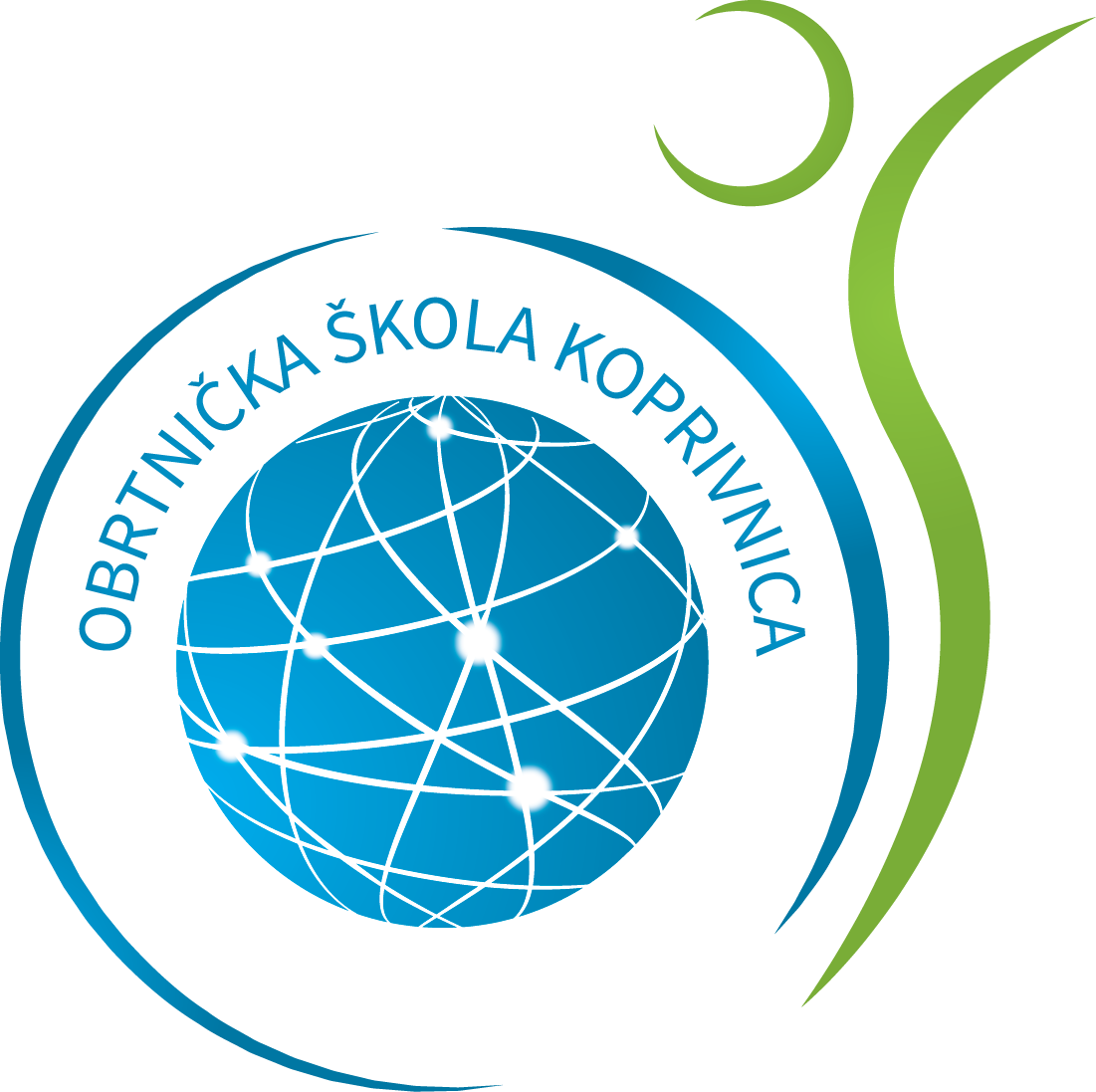 ŠKOLSKA GODINA 2019./2020. Kurikulum Obrtničke škole Koprivnica je razvojni dokument kao i kurikulum svake škole te kao Nacionalni okvirni kurikulum. „…Razvojan u smislu što iz njega slijedi duboko promišljena razrada i izradba svih drugih dokumenata; razvojan u smislu otvorenosti promjenama i stalnomu obnavljanju u skladu s promjenama i razvojnim smjerovima u društvu i obrazovanju.“ (NOK str.11)1. PODACI O ŠKOLIObrtnička škola Koprivnica osnovana je 1991. godine. Prava i obveze osnivača Škole obavlja Koprivničko-križevačka županija (Odlukom Ministarstva prosvjete i športa broj-Klasa: 022-03/01-01/3218, Urbroj: 532/1-01-2 od 21. 12. 2001. prenesena su osnivačka prava na srednjoškolskim ustanovama na Koprivničko-križevačku županiju). Škola je pravna osoba upisana u sudski registar Trgovačkog suda u Varaždinu.Srednja škola: Obrtnička škola KoprivnicaAdresa: Trg slobode 7Broj i naziv pošte: 48 000 KoprivnicaBroj telefona:    048/621-083    048/625-673              Broj telefaksa: 048/624-245E-adresa: ured@ss-obrtnicka-koprivnica.skole.hrŽupanija: Koprivničko–križevačka2. UVODNE NAPOMENETemeljni dokument za izradu Školskog kurikuluma je Nacionalni okvirni kurikulum koji propisuje:Odgoj i obrazovanje u školi ostvaruje se na temelju Nacionalnog okvirnog kurikuluma, nastavnih planova i programa i školskog kurikuluma.Nacionalni okvirni kurikulum utvrđuje vrijednosti, načela, općeobrazovne ciljeve i ciljeve poučavanja, koncepciju učenja i poučavanja, pristupe poučavanju, obrazovne ciljeve po obrazovnim područjima i predmetima definirane ishodima obrazovanja, odnosno kompetencijama te vrednovanje i ocjenjivanje.Nacionalni okvirni kurikulum donosi ministar.Cilj:  	Definirati temelje rada škole.Utvrditi dugoročni i kratkoročni plan i program škole s izvannastavnim i izvanškolskim aktivnostima, a donosi se na temelju Nacionalnog okvirnog kurikuluma te Nastavnog plana i programa.Odrediti Nastavni plan i program izbornih predmeta, izvannastavne i izvanškolske aktivnosti i druge odgojno‐obrazovne aktivnosti, programe i projekte prema smjernicama Hrvatskog nacionalnog obrazovnog standarda.Zadaci:Školskim kurikulumom se utvrđuju:aktivnost, program i/ili projektciljevi aktivnosti, programa i/ili projektanamjena aktivnosti, programa i/ili projektanositelji aktivnosti, programa i/ili projekta i njihova odgovornostnačin realizacije aktivnosti, programa i/ili projektavremenik aktivnosti, programa i/ili projektadetaljan troškovnik aktivnosti, programa i/ili projektanačin vrednovanja i način korištenja rezultata vrednovanja.Nositelji aktivnosti izrade i donošenja školskog kurikulumaŠkolski kurikulum donosi Školski odbor do 7.listopada tekuće školske godine na prijedlog Nastavničkog vijeća, a za organizaciju i pripremu zadužen je ravnatelj.Javnost radaŠkolski kurikulum mora biti dostupan svakom roditelju i učeniku u pisanom obliku.Smatra se da je školski kurikulum dostupan svakom roditelju i učeniku u pisanom obliku, ako je objavljen na mrežnim stranicama škole.Nacionalni okvirni kurikulum (NOK) temeljni je dokument za sastavljanje školskog kurikuluma. Temeljno obilježje NOK-a je prelazak na kompetencijski sustav i učenička postignuća (ishode učenja) za razliku od dosadašnjeg usmjerenog na sadržaj. Nacionalni okvirni kurikulum upućuje učitelje i nastavnike na to da nadiđu predmetnu specijalizaciju i podjednako sudjeluju u razvijanju ključnih kompetencija učenika, primjenjujući načelo podijeljene odgovornosti, posebice u ostvarenju vrijednosti koje se prožimaju s međupredmetnim temama. Nacionalni okvirni kurikulum je razvojni dokument koji podrazumijeva trajno vrednovanje i samovrednovanje odgojno-obrazovnog tijeka onih koji uče i onih koji podučavaju te stalnu povezanost obrazovne politike sa znanošću i odgojno-obrazovnom praksom. Suvremeno društvo je društvo brzih promjena i oštre konkurencije koje podrazumijeva nova znanja, vještine, sposobnosti, vrijednosti i stavove, tj. nove kompetencije pojedinca.Školski kurikulum Obrtničke škole Koprivnica u najužem smislu podrazumijeva dugoročni i kratkoročni razvojni plan Škole. Pretpostavlja analizu postojećeg stanja, sastavljanje i provođenje plana, te vrednovanje postignutih rezultata i njihovo korištenje za budući razvoj, tj. unapređenje rada i kvalitete ustanove.Ciljevi školskog kurikuluma proizlaze iz vizije naše škole u budućnosti, ali i iz cjelokupnog opredjeljenja i politike Republike Hrvatske koja se opredijelila za uklapanje u europski i svjetski kontekst imajući na umu činjenicu o izgradnji društva znanja. Cilj ovog plana je razvoj Obrtničke škole Koprivnica u školu koja oblikuje kompetentne ljude u stručnom, ali i u „životnom smislu“ u kojoj svi subjekti odgoja i obrazovanja surađuju timski. Naš cilj je na temelju inicijativnosti, kreativnosti, profesionalnosti i empatičnosti zaposlenika, te otvorenosti prema drugim i drugačijim vrijednostima izgrađivati poštene i kompetentne mlade ljude.Značajno je napomenuti da je vrlo važno usaditi odgovornost prema sebi i razvoju vlastitih sposobnosti, osposobljenost za očuvanje vlastite povijesno-kulturne baštine i razvoj nacionalne kulture koja razvija moralnu i duhovnu dimenziju osobnosti i sposobna je za socijalnu integraciju te život u heterogenim društvima.Želimo školu koju učenici i djelatnici doživljavaju  kao instituciju potpore i pripadnosti, a to pretpostavlja pozitivno ozračje, zadovoljstvo i motiviranost učenika i djelatnika. Očekivane temeljne kompetencije učenika nakon srednjeg obrazovanja su:  komunikacija na materinskom jezikukomunikacija na stranim jezicimamatematička kompetencijadigitalna kompetencijaosposobljenost za proces učenja i ustrajnost u učenjuučiti kako učitisocijalna i građanska kompetencijainicijativnost i poduzetnostkulturna svijest i izražavanjeNačela srednjoškolskog odgoja i obrazovanja povezana su s načelima općeg obveznog obrazovanja i imaju težište na:obveznosti završavanja srednjoškolskoga kurikuluma, partnerstvu (usuglašavanja mišljenja i potreba svih neposrednih i posrednih sudionika odgoja i obrazovanja, osobito povezanosti obrazovanja, gospodarstva i tržišta rada);vertikalnoj i horizontalnoj prohodnosti, programskoj diferencijaciji i individualizaciji, planskoj, programskoj i organizacijskoj fleksibilnosti, samostalnosti škole i cjeloživotnom učenju.Odgoj i obrazovanje usmjereni na učenika podrazumijevaju:prilagođavanje odgojno-obrazovnih i nastavnih oblika, metoda i sredstava rada pojedinačnim potrebama i sposobnostima učenika s ciljem osiguranja odgojno-obrazovnog uspjeha svakog pojedinca;poticajno djelovanje na razvoj svih područja djetetove/učenikove osobnosti;planiranje i pripremu školskoga i nastavnoga rada prema sposobnostima učenika;prihvaćanje različitih stilova učenja djeteta/učenika;uvođenje primjerenih oblika i metoda poučavanja i učenja koji će omogućiti aktivno, samostalno učenje i praktičnu primjenu naučenoga;uporabu  različitih izvora znanja i nastavnih sredstava koji potiču sudjelovanje, promatranje, samostalno istraživanje, eksperimentiranje, otkrivanje, zaključivanje, znatiželju te učenje kako učiti;stvaranje ugodna odgojno-obrazovnoga, razrednoga i školskoga ozračja koje će poticati zanimanje i motivaciju djeteta/učenika za učenje te će im pružiti osjećaj sigurnosti i međusobnoga poštivanja;prepoznavanje i praćenje darovite/tih djece/učenika i djece/učenika s teškoćama u učenju i ponašanju;pružanje pomoći djeci/učenicima s teškoćama i senzibiliziranje ostale djece i učenika za njihove potrebe, pružanje pomoći i suradnju.3. KURIKULUMSKA PODRUČJAKurikulumska područja se organiziraju prema nastavnim predmetima, a razina ovisi o programskom opsegu pojedinih odgojno-obrazovnih područja, odnosno predmeta za pojedinu godinu srednje škole.DUGOROČNI ŠKOLSKI KURIKULUM je zapravo općeobrazovni dio koji sačinjavaju: materinski jezik i književnost, matematika, engleski jezik, njemački jezik, informatika, biologija, kemija, fizika, povijest, zemljopis, tjelesna i zdravstvena kultura, stručni tim školeija, politika i gospodarstvo.Nastavnim programima pojedinih predmeta se planira njihovo trajanje, ciljevi, sadržaji, metode rada i obrazovni ishodi pojedinačno kroz trogodišnje i četverogodišnje školovanje. Planiraju se svake godine i pohranjeni su kod ravnatelja ili tajnice škole.KRATKOROČNI ŠKOLSKI KURIKULUM sastoji se od planova za 2020./2019. školsku godinu, a čine ga:IZBORNA NASTAVADODATNA NASTAVAIZVANNASTAVNE (SLOBODNE) AKTIVNOSTIIZVANNASTAVNI PROGRAMI PREVENTIVNI PROGRAMIVIJEĆE UČENIKA3.1. IZBORNA NASTAVA  Cilj aktivnosti: zadovoljiti potrebe učenika za znanjima i vještinama pojedinih predmeta	Namjena aktivnosti: ciljani interes učenikanastavak školovanja, ispunjavanje funkcionalnih zadataka nastaveNositelji aktivnosti: 	predmetni nastavniciravnatelj stručni tim školeNačini realizacije aktivnosti: redovna nastavaVrijeme: u toku školske godineVrednovanje (načini vrednovanja/ način korištenja rezultata vrednovanja):vrednovanje i samovrednovanjeobilazak nastave i stručni uvid, vrednovanje učenika i  predmetnih nastavnika3.1.1. OBVEZNA IZBORNA NASTAVA Vjeronauk  (Tereza Kovačić, prof., Miroslav Ričko, prof.)Vjeronauk kao obvezni izborni program ostvaruje se prema službenom planu i programu. Operativni plan i program pojedini nastavnik vjeronauka izrađuje sam i predaje ga, na početku školske godine, ravnatelju. Etika  (Kristina Babić, prof.)Kao i vjeronauk, i etika je obvezni izborni predmet te se i ovaj program ostvaruje prema službenom planu i programu. Programi se ostvaruju tijekom nastavne godine kao i svaki drugi predmet.3.1.2. IZBORNI PREDMETI U STRUCI3.2. DODATNA NASTAVA Dodatna nastava se izvodi za učenike koji imaju problema u svladavanju nastavnog programa ili za one koji pokazuju naročite sklonosti i zanimanje za pojedina obrazovna područja (Leksikon temeljnih pedagogijskih pojmova, 2000.), priprema učenike za natjecanja i državnu maturu, a organizira se tijekom školske godine. U Obrtničkoj školi Koprivnica održava se dodatna nastava iz sljedećih predmeta:MatematikeHrvatskog jezikaEngleskog jezikaOsnova elektrotehnikeFizikeRačunalstva 3.3. IZVANNASTAVNE AKTIVNOSTIIzvannastavne aktivnosti su oblik aktivnosti koji škola planira, programira, organizira i realizira, a u koje se učenik samostalno, neobvezno i dobrovoljno uključuje. (Državni pedagoški standard, 2008.)KURIKULUMSKO PODRUČJE: jezično-komunikacijsko, umjetničkoIZVANNASTAVNA AKTIVNOST: LITERARNA GRUPA CIKLUS (RAZRED) – IV. i V. (2. i 3 razredi)CILJ: poticati učenike na literarno stvaralaštvosudjelovati na različitim društveno-kulturno-književnim događanjima predstavljajući svoj literarni radnjegovati kajkavsku riječnjegovati europsku dimenziju - interkulturalizamOBRAZLOŽENJE CILJA (povezano s potrebama, interesima učenika i vrijednostima ŠK): Uočeno je da su učenici zainteresirani za literarno stvaralaštvo, vole se izražavati na zavičajnom govoru/jeziku te će im biti omogućena kvalitetna priprema za sudjelovanje na različitim natječajima i smotrama. U skladu s misijom škole vezanom uz očuvanje kulturne baštine, učenike će se i dalje poticati na te vrijednosti. Europsku dimenziju želimo uključiti radi povezanosti sa školskim kurikulumskim planiranjem provedbe europskih projekata budući da škola obilježava 11 godina uspješnog provođenja eu-projekata.OČEKIVANI ISHODI/POSTIGNUĆA (učenik će moći):istražiti informacije o zadanoj temičitati tekstove određene literarne vrsteoblikovati literarni tekst kojim će konkurirati na natjecanjima, smotrama te nagradnim literarnim natječajima („Europa u školi“, „Lidrano“, „Galovićeva jesen“ te objavljenim literarnim natječajima tijekom nastavne godine)NAČIN REALIZACIJE: učenici će biti informirani o temama koje mogu obrađivati, dobit će uputu o načinu obrade te će se moći konzultirati o kvaliteti rada i mogućnostima napredovanja u obradi određene temeOBLIK: konzultativni rad, individualni rad s učenicima, susreti / natjecanja / smotreSUDIONICI: učenici 3a, 3b, 3h, 3f i 2e razreda te svi ostali koji se samostalno jave, voditeljica literarne grupe, organizatori natjecanja, smorti i literarnih natječajaNAČIN UČENJA (što rade učenici): istražuju temu, čitaju, oblikuju/pišu literarni tekst, ispravljaju eventualne pogrješke, usavršavaju se u oblikovanju određene vrste literarnog izričaja, pripremaju se za javni nastup (vježbaju interpretativno čitanje rada), nastupaju.METODE POUČAVANJA (što rade učitelji): određuje teme i način rada grupe, informira učenike o očekivanjima tijekom rada, upućuje učenike u konkretnu realizaciju teme, vodi učenike tijekom razrade teme, ukazuje učenicima na eventualne pogrješke, priprema učenike za javni nastup na natjecanjima, vodi učenike na nastup/natjecanjeTRAJANJE IZVEDBE: tijekom nastavne godine. Budući da je nastava organizirana kao dvosmjenski rad, a mnogo je učenika putnika, rad grupe bit će konzultativnog karaktera bez fiksno određenoga termina okupljanja.POTREBNI RESURSI I MOGUĆE TEŠKOĆE Resursi: učenici, voditeljica (prof. Vrtiprah), računalo, printer, papir, sredstva za prijevoz tijekom odlaska na natjecanjeTeškoće:  nemogućnost uvrštavanja rada literarne grupe u redoviti raspored budući da se u školi odvija dvosmjenski rad, a mnogi su učenici putnicimogućnost opravdanog izostanka voditeljice (bolovanje)nemogućnost prijevoza do određena odredištaMogućnosti rješavanja teškoća: organizacija jednosmjenskoga rada kada za to budu osigurani materijalni uvjeti, adekvatna zamjena voditeljice, pomoć roditelja oko prijevoza učenikaNAČIN PRAĆENJA I PROVJERA ISHODA/POSTIGUĆAVoditeljica prati rad i napredak učenika te ostvarenje planiranih ishoda tijekom rada literarne grupe. Vanjsko vrednovanje ishoda vidljivo je objavom rezultata natjecanja, smotre ili nagradnoga literarnog natječaja.ODGOVORNE OSOBE: - voditeljica: mr.sc. Danijela Vrtiprah, prof. savjetnik odgovorna je osoba za organizaciju rada literarne grupe i organizaciju sudjelovanja na natjecanjima, smotrama i natječajima- učenici: odgovorni za originalnost predanog rada, točnost pojavljivanja na određenom natjecanju, smotri ili nagradnom natječajuKURIKULUMSKO PODRUČJE: jezično-komunikacijsko, prirodoslovno, tehničko i informatičko, društveno-humanističko, praktični radIZVANASTAVNE AKTIVNOSTI: „Božić jučer-danas-sutra“CIKLUS (RAZRED): IV.  i V. (1., 2. i 3. razred)CILJ: Njegovati i očuvati hrvatske tradicijske običaje.OBRAZLOŽENJE CILJA (povezano s potrebama, interesima učenika i vrijednostima ŠK): Učenici su izrazili veliku zainteresiranost za proučavanjem hrvatskih tradicijskih običaja pa će im biti omogućeno istraživanje i oživljavanje božićnih običaja. U skladu s misijom škole vezanom uz očuvanje kulturne baštine, učenike će se i dalje poticati na te vrijednosti.OČEKIVANI ISHODI/POSTIGNUĆA (učenik će moći)istražiti božićne običaje (način čestitanja, recepte za pravljenje jela, božićne napjeve, običaje vezane uz određene poslove, ukrase)oblikovati ppt o istraženim informacijamaprema receptima pripremiti određena božićna jelaizraditi božićne ukraseprikupiti stare božićne čestitkeoblikovati prigodni panouvježbati  i izvesti božićne napjeveoblikovati, provesti i analizirati božićnu anketuNAČIN REALIZACIJE  - tijekom više tjedana učenici će istraživati, sistematizirati prikupljene podatke te na temelju prikupljenih podataka izrađivati nakit, jelovnik, pripremati božićnu hranu, oblikovati, provesti i analizirati anketu s božićnom temomOBLIK: višetjedni PROJEKTSUDIONICI: učenici 2. i 3. razreda, voditelji (Glorija Čorić-Alagić, Danijela Vrtiprah, Miro Ričko, Silvija Bago-Seretin, Slavko Franjo) NAČIN UČENJA (što rade učenici):Učenici 3b razreda (tehničar za računalstvo) istraživat će božićne običaje vezane uz način izrade božićnih ukrasa, način čestitanja, pravljenja božićne hrane te će istražiti stare običaje vezane uz određene poslove koji se obavljaju tijekom božićnih dana. Na temelju prikupljenih podataka učenici 3b razreda  izradit će recepte prema kojima će učenici prehrambenog smjera izraditi hranu i kolače prema zapisima, a učenici zanimanja cvjećar izraditi božićne ukrase. Učenici 3b razreda izradit će ppt koja će predstavljati rezultate provedena istraživanja. Učenici će uvježbati božićne pjesme i izvesti ih tijekom izložbe pripremljenih božićnih jela.Učenici će oblikovati prigodni pano.Učenici će pripremiti božićne slastice i jela.Učenici će ukrasiti izložbeni prostor u božićnom duhu.Učenici će oblikovati, provesti i analizirati božićnu anketu.Učenici će oblikovati tekst o provedenim aktivnostima za medije kako bi o provedenim aktivnostima obavijestili javnost.METODE POUČAVANJA (što rade učitelji): Nastavnici će organizirati, nadgledati i vrednovati aktivnosti učenika.TRAJANJE IZVEDBE: od listopada do prosinca 2019.Istraživački dio: od listopada do kraja studenoga 2019.Izložbeni: od 10. do 14. prosinca 2019. ili od 17. do 22. prosinca 2019. ovisno o Božićnom sajmu školske zadruge „Zlatne ruke“.POTREBNI RESURSI I MOGUĆE TEŠKOĆE Resursi: učenici, nastavnici, tehnička pomagala (računalo, projektor, razglas), ukrasi, lampice, materijal za izradu ukrasa, materijal za izradu slastica i božićnih jela, slama, glazbeni instrumentiTeškoće:Nemogućnost korištenja školske kuhinje. Nemogućnost nabavljanja potrebnog materijala za izradu božićnih ukrasa.Bolest odgovornih osoba.Mogućnosti rješavanja teškoća:Učenici će odabrana jela pripremiti u obiteljskoj kuhinji. Učenici će izraditi božićne ukrase od materijala koje će moći donijeti od kuće (reciklaža, nepotrebni materijal iz njihova domaćinstva).Adekvatna  i pravovremena zamjena odgovornih osoba.NAČIN PRAĆENJA I PROVJERA ISHODA/POSTIGUĆAPraćenje fotografiranjem pojedinih faza provedbe projekta. Objavom vijesti o provedenim aktivnostima u medijima.ODGOVORNE OSOBEUčenici: 3b za istraživanje, oblikovanje ppt, oblikovanje, provedbu i analizu božićne ankete te glazbeni dio Projekta              Prehrambenih zanimanja za pripremanje slastica i božićnih jela               Cvjećari za izradu božićnih ukrasaNastavnici: Glorija Čorić-Alagić za provedbu dijela projekat vezanoga uz pripremu slastica i božićnih jela te ukrašavanje prostoraDanijela Vrtiprah za provedbu istraživačkoga dijela Projekata, oblikovanje ppt, oblikovanje, provedbu i analizu ankete te ukrašavanje prostoraMiroslav Ričko za provedbu dijela Projekta vezanog uz glazbeni dio izložbenog dijela ProjektaSilvija Bago-Seretin za provedbu dijela Projekta vezanoga uz izradu božićnih ukrasaSlavko Franjo za provedbu dijela Projekta vezanoga uz instalaciju potrebnih tehničkih pomagala (projektor, razglas, lampice)Radionica elektronike "E Lab" Radionicu elektronike "E Lab" u sklopu  izvannastavnih aktivnosti Obrtničke škole Koprivnica. Radionici mogu pristupiti svi zainteresirani (prednost je elektro struka), a nastava se održava subotom, po dogovoru, u prostorima elektroradionica u Forumu škole.FAKULTATIVNA NASTAVA4. Izleti, ekskurzije i druge odgojno-obrazovne aktivnosti izvan školeŠkolski izleti organizirat će se prema Pravilniku o izvođenju izleta, ekskurzija i drugih odgojno-obrazovnih aktivnosti izvan škole, a plan i program izleta biti će utvrđen izmjenama Školskog kurikuluma.KURIKULUMSKO PODRUČJE: jezično-komunikacijsko, umjetničkoIZVANNASTAVNA AKTIVNOST: Kazališna predstava „Moliere i francuski klasicizam“CIKLUS (RAZRED): IV. i V. svi četverogodišnji razredi (1.a, 1.b, 2.a, 2.b, 3.a, 3.b, 4.a, 4.b)CILJ: sudjelovati u predstavi - radionici Kazališnog studija iz Rijeke s temom Molierea i francuski klasicizamOBRAZLOŽENJE CILJA (povezano s potrebama, interesima učenika i vrijednostima ŠK):Učenici četverogodišnjih zanimanja obrađuju razdoblje klasicizma i Molierea te dramsku književnost kao književni rod te bi bilo poučno i praktično da sudjeluju u radionici s navedenom temom, da uoče zakonitosti organiziranja kazališne predstave i budu motivirani za čitanje lektirnog djela te njegovu usporedbu s kazališnom predstavom.OČEKIVANI ISHODI/POSTIGNUĆA (učenik će moći):- uočiti zakonitosti, značajke  i način organizacije kazališne predstave -radionice s učenicima- uočiti kako je izgledao život različitih društvenih slojeva koje opisuje Moliere- upoznati kulturne i povijesne okolnosti koje vladaju u vrijeme francuskog klasicizma i usporediti ih s hrvatskim razdobljem- kritički pristupiti književnom tekstu nakon gledanja predstave i sudjelovanja u radionici- argumentirano raspravljati i postavljati pitanja tijekom radionice i nakon njeNAČIN REALIZACIJEOBLIK: dvije dvosatne predstave - radionice u prostorima Obrtničke škole Koprivnica (jedna u prijepodnevnoj smjeni, druga u poslijepodnevnoj smjeni)SUDIONICI: učenici, razrednici, profesori Hrvatskog jezika, glumciNAČIN UČENJA (što rade učenici): slušanje, gledanje predstave, sudjelovanje u radionici, postavljanje pitanja, ostale aktivnosti prema zadatcima i zahtjevima glumacaMETODE POUČAVANJA (što rade učitelji):  upućivanje učenika u način praćenja  predstave i način sudjelovanja u radionici, poticanje na samostalne aktivnosti otkrivanja zanimljivih sadržaja,  tema i pitanja  za glumce, motivacija i priprema učenika za temu  o kojoj govori predstavaTRAJANJE IZVEDBE: dva puta po 2 sata u jednome danu tijekom prosinca 2019. (jedna predstava za prijepodnevnu smjenu, jedna za poslijepodnevnu smjenu)POTREBNI RESURSI I MOGUĆE TEŠKOĆE Resursi: učenici, nastavnici, glumci Kazališnog studija Rijeka, tehnička pomagala, nastavni listići sa zadatcima za učenikeTeškoće:previsok novčani izdatak za roditelje učenika slabijeg imovinskog stanjateškoće u organizaciji predstave zbog eventualne spriječenosti glumaca u planiranom terminunemogućnost organiziranja predstave zbog teškoća u organizaciji nastave na dan planiranja predstave Mogućnosti rješavanja teškoća:pomoć udruge „Šegrtsko srce“ pri financiranju previsokih troškova za učenike slabijega imovinskoga stanjaprilagoditi se i prihvatiti najbolji termin koji će glumci ponuditi u odabranom terminu, a odgovarat će mogućnostima organizacije nastave u školiprilagoditi se i prihvatiti najbolji termin koji će rasporedničarka ponuditi u odabranom terminu, a odgovarat će glumcima NAČIN PRAĆENJA I PROVJERA ISHODA/POSTIGUĆAusmeno ili pismeno izlaganje, prezentacija, izrada školskog panoa o zanimljivostima, tijeku i poučnosti predstave - radioniceODGOVORNE OSOBE: razrednici, nastavnice Hrvatskog jezika, učenici, glumci, rasporedničarka, ravnateljKURIKULUMSKO PODRUČJE: jezično-komunikacijsko, tehničko i informatičko područje, društveno-humanističko IZVANUČIONIČKA NASTAVA: višednevna ekskurzija (maturalno putovanje 3.A, 3.B i 2.I razreda)CIKLUS (RAZRED): V. (3. razred smjer tehničar za računalstvo i elektrotehničar)IV. (2. razred smjer elektroinstalater, elektromehaničar, elektroničar-mehaničar)CILJ: posjetiti dio Republike Hrvatske prema naknadnom odabiru roditelja i učenika posjetiti ustanovu OBRAZLOŽENJE CILJA (povezano s potrebama, interesima učenika i vrijednostima ŠK):Učenici su iskazali želju za izvanučioničnom nastavom te će im biti omogućeno stjecanje stručnih i generičkih kompetencija na višednevnoj ekskurziji (maturalnom putovanju). Stjecanje generičkih kompetencija planirano je Planom i programom općeobrazovnih predmeta. Učenicima će biti pripremljeni zadatci iz nastavnih predmeta Hrvatski jezik, Engleski jezik i Njemački jezik, te područja elektrotehnike, u svrhu usvajanja očekivanih jezično-komunikacijskih ishoda iz spomenutih predmeta. Stručne kompetencije učenici će razvijati rješavanjem projektnih zadataka te posjetom ustanovama koje promiču struku za koju se učenici školuju. Svi planirani sadržaji u skladu su s misijom škole vezanom uz razvijanje stručnih i generičkih kompetencija.OČEKIVANI ISHODI/POSTIGNUĆA (učenik će moći):posjetiti planirane destinacije,aktivno sudjelovati u planiranim aktivnostima u svrhu stjecanja generičkih i stručnih kompetencija,pratiti predstavljene sadržaje,rješavati pripremljene zadatke,oblikovati prezentacije,predstaviti svoje aktivnosti roditeljima na roditeljskom sastanku.NAČIN REALIZACIJE: u organizaciji turističke agencije odabrane na roditeljskom sastanku prema najpovoljnijoj pristigloj ponudiOBLIK: višednevna ekskurzija (maturalno putovanje)SUDIONICI: učenici 3.A, 3.B i 2.I razreda, razrednici i dva nastavnika u pratnjiNAČIN UČENJA (što rade učenici): aktivno sudjeluju u predviđenim aktivnostima, slušaju, gledaju, čitaju, pišu, rješavaju zadatke, povezuju, zaključuju, prevode, izrađuju ppt, prezentiraju usvojenost očekivanih ishoda pred roditeljima METODE POUČAVANJA (što rade učitelji): nastavnici će osmisliti sadržaj  višednevne ekskurzije (maturalnog putovanja), raspisati javni poziv za turističke agencije, organizirati roditeljski sastanak na kojem će roditelje upoznati s planiranim putovanjem te roditeljski sastanak na kojem će se odabrati najpovoljnija ponuda, oblikovati prikladne zadatke za učenike tijekom školskoga izleta, upozoriti učenika na ponašanje i njihove očekivane aktivnosti tijekom školskog izleta, nadgledati ponašanje i izvršavanje očekivanih aktivnosti učenika tijekom putovanja, vrednovati ostvarenje planiranih ishoda, organizirati roditeljski sastanak na kojem će učenici roditeljima prezentirati ostvarenje ishoda putem pptTRAJANJE IZVEDBE: više dana krajem kolovoza /početkom rujna 2020.POTREBNI RESURSI I MOGUĆE TEŠKOĆE Resursi: učenici, nastavnici, turistička agencija, prijevoz, vodič, tehnička pomagala, nastavni listići sa zadatcima za učenikeTeškoće:previsok novčani izdatak za roditelje učenika slabijeg imovinskog stanjanemogućnost organiziranja putovanja u predviđenom terminu (kraj kolovoza/početak rujna 2020.) Mogućnosti rješavanja teškoća:pomoć udruge „Šegrtsko srce“ pri financiranju previsokih troškova za učenike slabijega imovinskoga stanjasmanjenje planiranih sadržaja u svrhu smanjenja troškovaprilagoditi se i prihvatiti najbolji termin koji će turistička agencija ponuditi NAČIN PRAĆENJA I PROVJERA ISHODA/POSTIGUĆATijekom višednevne ekskurzije (maturalnog putovanja) učenici će rješavati listiće sa zadatcima koji će provjeravati usvojenost predviđenih ishoda. Nakon putovanja usvojenost očekivanih ishoda bit će provjerena različitim metodama na nastavnim predmetima te će učenici izraditi ppt koju će predstaviti roditeljima na roditeljskom sastanku, a po potrebi i nastavnicima škole na Nastavničkom vijeću.ODGOVORNE OSOBE:Razrednici za organizaciju i provođenje školskog izleta.Učenici za odgovorno ponašanje tijekom višednevne ekskurzije (maturalnog putovanja) te ispunjavanje odgojno-obrazovnih očekivanja.Nastavnici u pratnji za praćenje ostvarivanja očekivanih ishoda učenja tijekom putovanja.Turistička agencija za organizaciju prijevoza, smještaja, osiguranje potrebnih ulaznica, osiguranje pratitelja i vodiča tijekom višednevne ekskurzije (maturalnog putovanja).Roditelji za podmirivanje predviđenih troškova i odgoj /uputu učenika o primjerenom ponašanju.KURIKULUMSKO PODRUČJE: jezično-komunikacijsko, umjetničkoIZVANNASTAVNA AKTIVNOST: POSJET KAZALIŠTU „LUDENS“ CIKLUS (RAZRED) – IV. i V. (1., 2. i 3 razredi trogodišnjih zanimanja)CILJ: poticati i razvijati interes za kazališnu umjetnostOBRAZLOŽENJE CILJA (povezano s potrebama, interesima učenika i vrijednostima ŠK): Učinkovito upotrijebiti izvanškolske mogućnosti učenja, osvijestiti potrebu za posjećivanjem kulturnih institucija i proširivanjem znanja i spoznaja, aktivno uključiti učenike u kulturna zbivanja šire zajednice, potaknuti usvajanje potrebnih kulturnih, uljudbenih i socijalnih znanja, navika i ponašanja.OČEKIVANI ISHODI/POSTIGNUĆA (učenik će moći):prepoznati zakonitosti scenskih izvedbiusporediti i razlikovati scensko uprizorenje s književnim djelomusvojiti pravila ponašanja u kulturnim ustanovamarazviti kulturu slušanja, interes za dramsko –  scensku umjetnost, estetski kriterij i kritičko prosuđivanje povezati književnost s ostalim oblicima umjetničkog i scenskog izražavanjaizraziti svojim riječima doživljaj djelaNAČIN REALIZACIJE: OBLIK: dvosatna kazališna predstava  SUDIONICI: učenici trogodišnjih zanimanja, razrednici, nastavnice Hrvatskog jezika, glumci kazališta „Ludens“, nastavnici u pratnjiNAČIN UČENJA (što rade učenici): slušanje, gledanje predstave, sudjelovanje u radionici, postavljanje pitanja, ostale aktivnosti prema zadatcima i zahtjevima glumaca, istražuju sadržaj djela i stilsko razdoblje, raspravljaju i iznose svoje doživljaje, argumentiraju svoje izjave, samoprocjenjuju svoje ponašanje u kulturnoj ustanovi METODE POUČAVANJA (što rade nastavnici): u skladu s nastavnim sadržajima iz književnosti i ponuđenim programima kazališnih kuća odabiru kazališne predstave, kontaktiraju kazalište i dogovaraju  posjet, upoznaju učenike s temom i autorima kazališne predstave, organiziraju i provode gledanje scenskog djela, upućivanje učenika u način praćenja  predstave i način sudjelovanja u radionici, poticanje na samostalne aktivnosti otkrivanja zanimljivih sadržaja, tema i pitanja za glumce, motivacija i priprema učenika za temu o kojoj govori predstavaTRAJANJE IZVEDBE:  tri sata tijekom prosinca 2019.POTREBNI RESURSI I MOGUĆE TEŠKOĆE Resursi: učenici, nastavnici, glumci kazališta „Ludens“, tehnička pomagala, nastavni listići sa zadatcima za učenikeTeškoće:previsok novčani izdatak za roditelje učenika slabijeg imovinskog stanjateškoće u organizaciji predstave zbog eventualne spriječenosti glumaca u planiranom terminunemogućnost organiziranja predstave zbog teškoća u organizaciji nastave na dan planiranja predstave Mogućnosti rješavanja teškoća:pomoć udruge „Šegrtsko srce“ pri financiranju previsokih troškova za učenike slabijega imovinskoga stanjaprilagoditi se i prihvatiti najbolji termin koji će glumci ponuditi u odabranom terminu, a odgovarat će mogućnostima organizacije nastave u školiprilagoditi se i prihvatiti najbolji termin koji će rasporedničarka ponuditi u odabranom terminu, a odgovarat će glumcima NAČIN PRAĆENJA I PROVJERA ISHODA/POSTIGUĆAusmeno ili pismeno izlaganje, prezentacija, izrada školskog panoa o zanimljivostima, tijeku i poučnosti predstave – radionicekroz razgovor ili kritički osvrt (pisani ili usmeni) na posjet, analiza i interpretacija pogledane predstaveODGOVORNE OSOBE: - razrednici, nastavnice Hrvatskog jezika, učenici, glumci, rasporedničarka,   ravnateljKURIKULUMSKO PODRUČJE: jezično-komunikacijsko, tehničko i informatičko područje, društveno-humanističko IZVANUČIONIČKA NASTAVA /PROJEKT: Lepi, beli Zagreb grad CIKLUS (RAZRED): IV. I V. (1., 2., 3. i 4. razredi četverogodišnjih strukovnih usmjerenja smjer tehničar za računalstvo, elektrotehničar i tehničar za električne strojeve s primijenjenim računalstvom )CILJ: posjetiti glavni grad Republike Hrvatske pogledati kazališnu predstavu u Hrvatskom narodnom kazalištusudjelovati u Projektu nastavnica Hrvatskoga jezika (kod Petrice Kerempuha i Matoša, Dubravkin put, Šenoina kuća, Krležina kuća)razviti interes i motivaciju za istraživanje i istraživački pristup učenju, za samoučenje, suradničko i stvaralačko učenje te sposobnost samostalnog organiziranja i uređivanja vlastitog i suradničkog učenjaomogućiti učenicima stjecanje i jačanje ključnih jezično – komunikacijskih, digitalnih, međuljudskih, međukulturnih i građanskih kompetencija potrebnih za cjeloživotno učenje te ih osposobiti za samostalno procjenjivanje postignutog uz razvitak samokritičnosti i samoodgovornostiučinkovito upotrijebiti izvanškolske mogućnosti učenja, osvijestiti potrebu za posjećivanjem kulturnih institucija i proširivanjem znanja i spoznaja, aktivno uključiti učenike u kulturna zbivanja šire zajednice, potaknuti usvajanje potrebnih kulturnih, uljudbenih i socijalnih znanja, navika i ponašanjaOBRAZLOŽENJE CILJA (povezano s potrebama, interesima učenika i vrijednostima ŠK):Učenici su iskazali želju za izvanučioničnom nastavom te će im biti omogućeno stjecanje stručnih i generičkih kompetencija na školskom jednodnevnom izletu uz projektne zadatke. Rad na projektnim zadatcima učenicima nudi mogućnosti samostalnog i suradničkog učenja s težištem na primjeni istraživačkog instrumentarija radi poticanja intenzivnijeg razvoja kognitivnih, komunikacijskih i socijalnih vještina učenika koje su im prijeko potrebne u svakodnevnom životu. Uključivanje različitih izvora znanja posebno onih vezanih uz nove informatičke tehnologije, nameće potrebu savladavanja različitih oblika pismenosti, ali i govora. Stjecanje generičkih kompetencija planirano je Planom i programom za nastavni predmet Hrvatski jezik. Predviđeni su ishodi vezani uz književno-povijesna razdoblja protorealizma, baroka, moderne i drugog razdoblja u hrvatskoj književnosti  pa će učenicima biti omogućeno usvajanje tih ishoda. Učenicima će biti pripremljeni zadatci iz nastavnih predmeta „Engleski jezik“ i „Njemački jezik“ u svrhu usvajanja očekivanih jezično-komunikacijskih ishoda iz spomenutih predmeta. Stručne kompetencije učenici će razvijati rješavanjem projektnih zadataka. Svi planirani sadržaji u skladu su s misijom škole vezanom uz razvijanje stručnih i generičkih kompetencija.OČEKIVANI ISHODI/POSTIGNUĆA (učenik će moći):posjetiti planirane destinacijeaktivno sudjelovati u planiranim aktivnostima u svrhu stjecanja generičkih i stručnih kompetencijapratiti predstavljene sadržajerješavati pripremljene zadatke oblikovati pptpredstaviti svoje aktivnosti roditeljima na roditeljskom sastanku osposobiti se za korištenje različitih sredstava za rad i pravilnu procjenu raspoloživih resursa, prakticirati samostalno pretraživanje, prikupljanje i procesuiranje (stvaranje, organiziranje, razlikovanje važnog od nevažnog, subjektivnog od objektivnog) informacija i njihovo korištenjeprepoznati zakonitosti scenskih izvedbi, usporediti i razlikovati scensko uprizorenje s književnim djelom, usvojiti pravila ponašanja u kulturnim ustanovama,  razviti kulturu slušanja, interes za dramsko –  scensku umjetnost, estetski kriterij i kritičko prosuđivanje, povezati književnost s ostalim oblicima umjetničkog i scenskog izražavanja, izraziti svojim riječima doživljaj scenskog djelaNAČIN REALIZACIJE: individualni rad, rad u skupinama (podjela zadataka, prikupljanje i obrada podataka) rad na terenu (izlet u Zagreb - u organizaciji turističke agencije odabrane na roditeljskom sastanku prema najpovoljnijoj pristigloj ponudi)OBLIK: višetjedni projektSUDIONICI: učenici 1., 2., 3. i 4. razreda četverogodišnjih strukovnih usmjerenja, nastavnici općeobrazovnih predmeta, razredniciNAČIN UČENJA (što rade učenici): aktivno sudjeluju u svim etapama projektne nastave (planiranje, provedba, istraživanje, dokumentiranje, predstavljanje, evaluacija) – daju inicijativu za rad, predlažu tijek rada, mijenjaju pojedine etape rada, samostalno planiraju, istražuju, stvaraju ideje, međusobno se dogovaraju, slušaju, gledaju, čitaju, pišu, rješavaju zadatke, povezuju, zaključuju, prevode, izrađuju ppt, prezentiraju usvojenost očekivanih ishoda pred roditeljima, sudjeluju u refleksiji o projektu (grupna procjena, samoprocjena) METODE POUČAVANJA (što rade učitelji): nastavnici će osmisliti sadržaj  školskog izleta, raspisati javni poziv za turističke agencije, organizirati roditeljski sastanak na kojem će roditelje upoznati s planiranim školskim izletom te roditeljski sastanak na kojem će se odabrati najpovoljnija ponuda,  upoznati učenike s temom i autorima kazališne predstave, oblikovati prikladne projektne zadatke, podijeliti učenike u grupe, poticati socijalnu kooperativnost, usmjeravati i savjetovati učenike, pratiti tijek projekta, upozoriti učenike na ponašanje i njihove očekivane aktivnosti tijekom školskog izleta, nadgledati ponašanje i izvršavanje očekivanih aktivnosti učenika tijekom školskog izleta, vrednovati ostvarenje planiranih ishoda, organizirati roditeljski sastanak na kojem će učenici roditeljima prezentirati ostvarenje ishoda putem pptTRAJANJE IZVEDBE: višetjedni projekt, školski izlet – jedan dan, kraj ožujka, početak travnja 2020., po mogućnosti petakPOTREBNI RESURSI I MOGUĆE TEŠKOĆE Resursi: učenici, nastavnici, turistička agencija, prijevoz, vodič, tehnička pomagala, nastavni listići sa zadatcima za učenikeTeškoće:previsok novčani izdatak za roditelje učenika slabijeg imovinskog stanjanemogućnost organiziranja školskog izleta u petakpad motivacije, slabija komunikacija u grupama s većim brojem učenika Mogućnosti rješavanja teškoća:pomoć udruge „Šegrtsko srce“ pri financiranju previsokih troškova za učenike slabijega imovinskoga stanjasmanjenje planiranih sadržaja u svrhu smanjenja troškovaprilagoditi se i prihvatiti najbolji termin koji će turistička agencija ponuditi u odabranom terminu rad u manjim skupinama, izbor projektnih zadataka prema osobnim interesima i sposobnostima učenikaNAČIN PRAĆENJA I PROVJERA ISHODA/POSTIGUĆATijekom školskoga izleta učenici će rješavati listiće sa zadatcima koji će provjeravati usvojenost predviđenih ishoda. Nakon školskog izleta usvojenost očekivanih ishoda bit će provjerena različitim metodama na nastavnim predmetima te će učenici izraditi ppt koju će predstaviti roditeljima na roditeljskom sastanku, a po potrebi i nastavnicima škole na Nastavničkom vijeću.ODGOVORNE OSOBE:Razrednici za organizaciju i provođenje školskog izleta.Učenici za odgovorno ponašanje tijekom izleta te ispunjavanje odgojno-obrazovnih očekivanja.Nastavnici općeobrazovnih predmeta za organizaciju zadataka za učenike tijekom školskog izleta u svrhu ostvarivanja očekivanih ishoda učenja.Turistička agencija za organizaciju prijevoza, osiguranje potrebnih ulaznica, osiguranje pratitelja i vodiča na školskom izletu.KURIKULUMSKO PODRUČJE: jezično-komunikacijsko, tehničko i informatičko područje, društveno-humanističko IZVANUČIONIČKA NASTAVA: jednodnevni školski izlet 3a i 3b razreda                                                   (Zagreb)CIKLUS (RAZRED): V. (3. razred smjer tehničar za računalstvo i elektrotehničar)CILJ: posjetiti glavni grad Republike Hrvatske pogledati kazališnu predstavu u Hrvatskom narodnom kazalištusudjelovati u Projektu nastavnica Hrvatskoga jezika (U Šenoinoj kući)OBRAZLOŽENJE CILJA (povezano s potrebama, interesima učenika i vrijednostima ŠK):Učenici su iskazali želju za izvanučioničnom nastavom te će im biti omogućeno stjecanje stručnih i generičkih kompetencija na školskom jednodenevnom izletu. Stjecanje generičkih kompetencija planirano je Planom i programom za nastavni predmet Hrvatski jezik. Predviđeni su ishodi vezani uz književno-povijesno razdoblje šenoino doba pa će učenicima biti omogućeno usvajanje tih ishoda. Učenicima će biti pripremljeni zadatci iz nastavnih predmeta „Engleski jezik“ i „Njemački jezik“ u svrhu usvajanja očekivanih jezično-komunikacijskih ishoda iz spomenutih predmeta. Stručne kompetencije učenici će razvijati rješavanjem projektnih zadazaka. Svi planirani sadržaji u skladu su s misijom škole vezanom uz razvijanje stručnih i generičkih kompetencija.OČEKIVANI ISHODI/POSTIGNUĆA (učenik će moći):posjetiti planirane destinacijeaktivno sudjelovati u planiranim aktivnostima u svrhu stjecanja generičkih i stručnih kompetencijapratiti predstavljene sadržajerješavati pripremljene zadatke oblikovati pptpredstaviti svoje aktivnosti roditeljima na roditeljskom sastankuNAČIN REALIZACIJE: u organizaciji turističke agencije odabrane na roditeljskom sastanku prema najpovoljnijoj pristigloj ponudiOBLIK: jednodnevni školski izletSUDIONICI: učenici 3a i 3b razreda, nastavnici općeobrazovnih predmeta, razredniciNAČIN UČENJA (što rade učenici): aktivno sudjeluju u predviđenim aktivnostima, slušaju, gledaju, čitaju, pišu, rješavaju zadatke, povezuju, zaključuju, prevode, izrađuju ppt, prezentiraju usvojenost očekivanih ishoda pred roditeljima METODE POUČAVANJA (što rade učitelji): nastavnici će osmisliti sadržaj  školskog izleta, raspisati javni poziv za turističke agencije, organizirati roditeljski sastanak na kojem će roditelje upoznati s planiranim školskim izletom te roditeljski sastanak na kojem će se odabrati najpovoljnija ponuda, oblikovati prikladne zadatke za učenike tijekom školskoga izleta, upozoriti učenika na ponašanje i njihove očekivane aktivnosti tijekom školskog izleta, nadgledati ponašanje i izvršavanje očekivanih aktivnosti učenika tijekom školskog izleta, vrednovati ostvarenje planiranih ishoda, organizirati roditeljski sastanak na kojem će učenici roditeljima prezentirati ostvarenje ishoda putem pptTRAJANJE IZVEDBE: jedan dan, kraj ožujka, početak travnja 2020., po mogućnosti petakPOTREBNI RESURSI I MOGUĆE TEŠKOĆE Resursi: učenici, nastavnici, turistička agencija, prijevoz, vodič, tehnička pomagala, nastavni listići sa zadatcima za učenikeTeškoće:previsok novčani izdatak za roditelje učenika slabijeg imovinskog stanjanemogućnost organiziranja školskog izleta u petak Mogućnosti rješavanja teškoća:pomoć udruge „Šegrtsko srce“ pri financiranju previsokih troškova za učenike slabijega imovinskoga stanjasmanjenje planiranih sadržaja u svrhu smanjenja troškovaprilagoditi se i prihvatiti najbolji termin koji će turistička agencija ponuditi u odabranom terminu NAČIN PRAĆENJA I PROVJERA ISHODA/POSTIGUĆATijekom školskoga izleta učenici će rješavati listiće sa zadatcima koji će provjeravati usvojenost predviđenih ishoda. Nakon školskog izleta usvojenost očekivanih ishoda bit će provjerena različitim metodama na nastavnim predmetima te će učenici izraditi ppt koju će predstaviti roditeljima na roditeljskom sastanku, a po potrebi i nastavnicima škole na Nastavničkom vijeću.ODGOVORNE OSOBE:Razrednici za organizaciju i provođenje školskog izleta.Učenici za odgovorno ponašanje tijekom izleta te ispunjavanje odgojno-obrazovnih očekivanja.Nastavnici općeobrazovnih predmeta za organizaciju zadataka za učenike tijekom školskog izleta u svrhu ostvarivanja očekivanih ishoda učenja.Turistička agencija za organizaciju prijevoza, osiguranje potrebnih ulaznica, osiguranje pratitelja i vodiča na školskom izletu.__________________________________Planirani izlet za učenike Obrtničke škole Koprivnica, smjer Komercijalist, Kuhar, Elektrotehničar i Tehničar za računalstvo (uključujući i profesore):POSJET MUZEJU I ADVENT U BEČUVrijeme puta: prosinca 20.12.2019.Vrijeme trajanja puta: jednodnevni izlet uz licenciranog turističkog pratitelja.Plan puta: polazak u ranim jutarnjim satima ispred velikog parkirališta kod Kuglane. Vožnja kroz Sloveniju i Austriju do Beča. Organizirani posjet muzeju Madame Tussauds, Prater, razgled grada uz pratnju turističkog vodiča i posjet Adventu.Polazak natrag u večernjim satima.Izlet predlaže i organizira; Ivančica Pavešić-Šurić, prof.Prijedlog sadržaja za Školski kurikulum šk.god. 2019./20IZVANUČIONIČKA NASTAVA: nastava predmeta struke u poduzećima iz djelokruga IKT sektoraCIKLUS (RAZRED): 3 razred smjer tehničar za računalstvo CILJ: -posjetiti poduzeća IKT sektora na području grada ili županije i upoznati način njihova poslovanja -sudjelovati u aktivnostima poduzeća radi stjecanja kompetencija i ishoda predviđenih kurikulumom zanimanja-realizirati ciljeve iz više međupredmetnih tema i njihovih domenaOBRAZLOŽENJE CILJA:Novi strukovni kurikulum zanimanja tehničar za računalstvo ne sadrži praktičnu nastavu, ali sugerira i predlaže za postizanje ishoda učenja i stjecanja kompetencija suradnju s vanjskim suradnicima i predavačima, provođenje raznih oblika nastave i usvajanja znanja i vještina. Organiziranjem nastave ili vježbi u poduzećima IKT sektora učenici bi neposredno stekli uvid u svijet rada za koje se školovanjem pripremaju i razvijali stručne kompetencije kroz osmišljene zadatke tijekom takve nastave.OČEKIVANI ISHODI/POSTIGNUĆA (učenik će moći):-posjetiti poduzeće iz IKT sektora-aktivno sudjelovati u planiranim aktivnostima u svrhu stjecanja generičkih i stručnih kompetencija-aktivno pratiti predstavljene sadržaje -rješavati pripremljene zadatke-oblikovati prezentaciju i predstaviti postignuća nakon provedene izvanučioničke nastave-primijeniti stečena znanja i vještine u predmetima struke u području IKT, dijagnostike i održavanja informacijskih sustava, baza podataka i web dizajna-razvijati kompetencije odgovornog građanina-učiti kako učiti nove sadržaje i vještine NAČIN REALIZACIJE: nastavnici predmeta struke će dogovoriti s predstavnicima poduzeća na području grada i njegove okolice posjet učenika poduzeću i sadržaje koji će učenicima biti predstavljeni te aktivnosti u kojima će sudjelovati.OBLIK: terenska nastava u trajanju do 4 školska sataSUDIONICI: učenici razreda smjera tehničar za računalstvo NAČIN UČENJA (što rade učenici): aktivno sudjeluju u predviđenim aktivnostima, slušaju, rješavaju zadatke, raspravljaju, povezuju, zaključuju, programiraju, prezentiraju, koriste dijagnostičke i servisne alate i instrumente.METODE POUČAVANJA (što rade nastavnici): nastavnici će osmisliti i dogovoriti nastavne sadržaje i teme ovisno o poduzeću i djelatnosti kojom se bavi te povezanosti s nastavnim sadržajima stručnih predmeta, dogovoriti termin i način dolaska na nastavu, zadatke za učenike i načine izvršenja zadataka, poučiti učenike o sigurnosnim mjerama i očekivanim oblicima ponašanja tijekom nastave te dogovoriti s upravom škole način transporta, u slučaju potrebe odlaska izvan grada ili na njegov rubni dio, prtiti učenike tijekom nastave i u izvršavanju zadanih zadataka, vrednovati ostvarenje planiranih i očekivanih ishoda.TRAJANJE IZVEDBE: do 4 nastavna sata po posjetu poduzeću.POTREBNI RESURSI I MOGUĆE TEŠKOĆE:-učenici, nastavnici predmeta struke, eventualni prijevoz, predstavnici (zaposlenici) poduzeća, prostorija poduzeća za smještaj učenika tijekom nastave, IKT resursi poduzeća, MOGUĆE TEŠKOĆE: -nemogućnost dogovora termina nastave s poduzećem, -nezainteresiranost i nespremnost poduzeća za suradnju sa Školom-dostupnost poduzeća samo izvan grada ili županije-problem dolaska učenika putnikaMOGUĆNOST RJEŠAVANJA TEŠKOĆA-poziv vanjskim predavačima da nastavu obave u Školi-traženje oblika prijevoza koji neće izazivati troškove učenicima-prilagodba rasporeda da se mogne planirana nastava ostvaritiNAČIN PRAĆENJA I PROVJERA ISHODA/POSTIGNUĆA-pisano izvješće učenika o provedenim aktivnostima tijekom izvanučioničke nastave-izrada prezentacije i prezentiranje postignuća-provjera različitim metodama na nastavi predmeta struke ODGOVORNE OSOBE-nastavnici stručnih predmeta za zanimanje tehničar za računalstvo, novi strukovni kurikulum-učenici od kojih se očekuje odgovorno ponašanje tijekom organiziranja i provođenja nastave-uprava i tehničko osoblje Škole za pomoć pri realizaciji nastave, prijevoza i dogovorima s odgovornim osobama u poduzećimaPLAN RADA STRUČNOG VJEĆA SEKTORA PREHRANE ZA 2019./2020.IZLOŽBE5. PREVENTIVNI PROGRAMI5.1. Program preventivnih mjera protiv ovisnosti	Zajedno protiv pušenjaU sklopu Školskih preventivnih programa u Školi se od školske godine 2012./2013. provodi projekt Zajedno protiv pušenja.Pokretač ovog projekta je Liga protiv raka Koprivničko - križevačke županije, a uz Obrtničku školu Koprivnica, u njegovo provođenje uključeno je još nekoliko srednjih škola naše županije.Cilj: osvijestiti štetnost pušenja po vlastito i tuđe zdravljeOdgojni cilj: osvijestiti učenike o štetnosti pušenja, pridržavanje školskih pravila vezanih uz pušenjeFunkcionalni cilj: osvijestiti učenike o važnosti brige za vlastito zdravlje te povezivanje vlastitog iskustva ne/pušenja s temomObrazovni cilj: smanjivanje konzumiranja cigareta kod učenika, prenošenje informacija prijateljimaNamjena aktivnosti:	namijenjeno učenicima prvih i trećih razreda Nositelji aktivnosti: stručni tim školeNačini realizacije aktivnosti: sat razrednog odjela	Vrijeme: tijekom školske godine 2019./2020.6. VIJEĆE UČENIKACilj: 	samoinicijativnost pojedinacarazvijanje sposobnosti rukovođenjademokracija u razredujasnoća interesa razrednog odijelaNamjena aktivnosti:aktivna uključenost u život školeodgoj i obrazovanje za demokratsko društvoNositelji aktivnosti:	predsjednici razrednog odjelapedagogNačini realizacije aktivnosti: sastanci vijeća učenika	Vrijeme: tijekom školske godine 2019./2020.	Vrednovanje (načini vrednovanja/ način korištenja rezultata vrednovanja, tko provodi vrednovanje): samovrednovanje učenikavrednovanje razrednikavrednovanje razrednih  odijela/razrednikapedagogravnatelj7. GRAĐANSKI ODGOJNa temelju članka 27. stavka 12. Zakona o odgoju i obrazovanju u osnovnoj i srednjoj školi  (»Narodne novine«, broj  87/08., 86/09., 92/10., 105/10., 90/11., 5/12, 16/12., 86/12, 126/12,i 94/13.) ministar znanosti, obrazovanja i sporta donio je Odluku o donošenju programa međupredmetnih i interdisciplinarnih sadržaja Građanskog odgoja i obrazovanja za osnovne i srednje škole.Sukladno Odluci ministra o donošenju Programa međupredmetnih i interdisciplinarnih sadržaja Građanskog odgoja i obrazovanja za osnovne i srednje škole (Narodne novine, broj: 104/2014.) ,u školskoj godini 2020./2019. Obrtnička škola Koprivnica je izradila Izvedbeni program međupredmetnih i interdisciplinarnih sadržaja Građanskog odgoja i obrazovanja.Izvedbeni program međupredmetnih i interdisciplinarnih sadržaja Građanskog odgoja i obrazovanja dio je Školskog kurikuluma za školsku godinu 2019./2020.Plan integriranja Programa međupredmetnih i interdisciplinarnih sadržaja Građanskog odgoja i obrazovanja u postojeće predmete i izvanučioničke aktivnosti u I., II., III. i IV. razredu četverogodišnjeg i I., II. i III.razredu trogodišnjeg strukovnog obrazovanja.                                                                                                                                                                                                                                 Ukupan broj sati: 358. PROJEKTIAKTIVNOSTI MOBILNOSTI U SKLOPU EUROPSKIH PROJEKATAAKTIVNOSTI MOBILNOSTI U SKLOPU EUROPSKIH PROJEKATADRUGE MEĐUNARODNE AKTIVNOSTIDETALJNIJE O IZLETU U LJUBLJANU9. AKTIVNOSTI U SKLOPU KULTURNO-JAVNE DJELATNOSTI ŠKOLEAKTIVNOSTI U SKLOPU KULTURNO-JAVNE DJELATNOSTI ŠKOLE10. ŠKOLSKA ZADRUGA „ZLATNE RUKE“GODIŠNJI PLAN RADA UČENIČKE ZADRUGE ZLATNE RUKE ZA ŠKOLSKU GODINU 2019./2020.Napomena: Ukoliko će Škola organizirati dolazne mobilnosti učenika iz zemalja Europske unije, Učenička zadruga biti će uključena u planirane aktivnosti u obliku radionica.11. HUMANITARNA UDRUGA „ŠEGRTSKO SRCE“Humanitarna udruga za pomoć djeci i socijalno ugroženim obiteljima „Šegrtsko srce“ djeluje pri Obrtničkoj školi Koprivnica već četiri godine.  Udruga je osnovana kako bi, prvenstveno, pomagala učenicima, koji su polaznici naše Škole, u redovitom pohađanju nastave i ispunjavanju obveza. Profesori su naime pomagali učenicima slabijeg imovinskog stanja iz vlastitih sredstava no želja je bila da se to podigne na višu organizacijsku razinu i tu se osnovala udruga.  Udruga brine o devedesetak učenika slabijeg socijalnog statusa na način da učenicima osigura besplatne udžbenike, mjesečne prijevozne karte za autobus i vlak, prehranu u školi, sanitarne knjižice, odjeću i obuću, pokriva troškove maturalne večere i izleta, radne opreme za praktičnu nastavu te drugo. U protekle dvije godine imamo oko osmero učenika koji da ne postoji podrška od strane Udruge si ne bi mogli priuštiti obrazovanje jer sami početni troškovi od nabavke udžbenika, sanitarnih iskaznica i radne opreme su vrlo veliki što nažalost mnoge obitelji svojoj djeci ne mogu pokriti.Godine 2014. Udruga i njezini članovi dobili su nagradu Ponos Hrvatske za svoj humanitarni rad. Udruga je do sada provodila projekte u partnerstvu s lokalnom zajednicom, Ministarstvom socijalne politike i mladih, Ministarstvom znanosti i obrazovanja te s drugima s kojima smo osigurali osnovne životne potrepštine za 30 učenika i 20 obitelji slabijeg socijalnog statusa. Ukupna vrijednost projekata bila je  veća od 700 000 kuna. Godine 2019. Udruga je bila nominirana za Državnu nagradu za humanitarni rad u 2019. godini koju dodjeljuje Ministarstvo za demografiju, obitelj, mlade i socijalnu politiku. Državna nagrada za humanitarni rad je najveće priznanje koje Republika Hrvatska dodjeljuje za iznimna postignuća i doprinos razvoju i unapređenju humanitarnog rada u Republici Hrvatskoj.  Humanitarna udruga "Šegrtsko srce" broji 130 članova, od čega su 45 članova osnivača. Udruga nema zaposlenih, te svi koji djeluju unutar Udruge su volonteri. Uprava se sastoji od volontera, ukupno 6 članova. 5 odraslih članova Udruge su uključeni u aktivnosti edukacije mladih, a 10 učenika volontera sudjeluje u aktivnostima Udruge. Broj sati volonterskog angažmana ostvarenih u 2019. godini 2376 sati. Udruga od 2016. provodi projekt „Druga šansa“ koja omogućuje maloljetnicima i mlađim punoljetnicima odrađivanje društveno korisnog rada kao obavezu koju im jer izrekao sud. U to je bilo uključeno već veći broj maloljetnika i mlađih punoljetnika i do sada je odrađeno preko 1000 sati koji su odrađeni i za dobrobit onih koji su odrađivali tu mjeru ali i širu zajednicu.12. STRUČNO USAVRŠAVANJE NASTAVNIKA 13. DUGOROČNI RAZVOJNI PLAN ŠKOLE Tablica 1. Školski kurikulum Obrtničke škole Koprivnica za razdoblje od šk. god. 2014./2015. do šk. god. 2020./2019.14. KRATKOROČNI RAZVOJNI PLAN ŠKOLE Tablica 2. Školski kurikulum Obrtničke škole Koprivnica za razdoblje od 9.9.2019. do 31.8.2020.Na temelju članka 18. i 49. Statuta Obrtničke škole Koprivnica, Školski odbor na sjednici održanoj ___________. godine donosi: Školski kurikulum Obrtničke škole Koprivnica za školsku godinu 2019./2020.Ovaj kurikulum će biti objavljen i svima dostupan na mrežnoj stranici škole i primjenjuje se 8 dana od dana objave.Ravnatelj:                                                                                                                                                             Predsjednica Školskog odbora:Zlatko Martić, dipl.ing.						      				     Zita Kerteši, prof.										ZANIMANJE1. RAZRED2. RAZRED3. RAZRED4. RAZREDELEKTROTEHNIČARRačunalstvoRačunalstvoKURIKULUMSKO PODRUČJEKURIKULUMSKO PODRUČJEJezično-komunikacijskoOčekivani ishodi/postignuća: (Učenik će moći:)- prepoznati  obilježja njemačke kulture- razumjeti pozdrave, brojeve, boje, odjevne predmete i prehrambene namirnice- opisati posebnosti obilježavanja blagdana u njemačkom govornom području- prepoznati  obilježja njemačke kulture- razumjeti pozdrave, brojeve, boje, odjevne predmete i prehrambene namirnice- opisati posebnosti obilježavanja blagdana u njemačkom govornom područjuNAČIN REALIZACIJENAČIN REALIZACIJENAČIN REALIZACIJEOblikFakultativna nastava - Njemački jezikFakultativna nastava - Njemački jezikSudioniciUčenici 1. G i 2. G, Kristina Kolarić Varga, prof.Učenici 1. G i 2. G, Kristina Kolarić Varga, prof.Načini učenja (što rade učenici)Učenici igraju uloge, slušaju, izgovaraju, promatraju, pjevaju, igraju se, ostvaruju međusobnu interakciju s vršnjacima, razgovaraju, usmeno izlažu, čitaju po modelu, pišu riječi.Učenici igraju uloge, slušaju, izgovaraju, promatraju, pjevaju, igraju se, ostvaruju međusobnu interakciju s vršnjacima, razgovaraju, usmeno izlažu, čitaju po modelu, pišu riječi.Metode poučavanja (što rade učitelji) Nastavnik usmeno izlaže, demonstrira, razgovara s učenicima, prezentira, vrednuje, izrađuje materijale.Nastavnik usmeno izlaže, demonstrira, razgovara s učenicima, prezentira, vrednuje, izrađuje materijale.Trajanje izvedbe35 sati, tijekom nastavne godine35 sati, tijekom nastavne godinePotrebni resursiPotrošni materijal, laptop, Internet, projektorPotrošni materijal, laptop, Internet, projektorMoguće teškoćeOrganizacijske teškoćeOrganizacijske teškoćeNačin praćenja i provjera ishoda/postignućaPlakati, prezentacije, samovrednovanje, radni listićiPlakati, prezentacije, samovrednovanje, radni listićiOdgovorne osobe: Kristina Kolarić Varga, prof. Kristina Kolarić Varga, prof.IZVEDBENI PLAN I PROGRAM IZVANUČIONIČKE NASTAVEplanirane godišnjim planom i programom rada škole i školskim kurikulumomIZVEDBENI PLAN I PROGRAM IZVANUČIONIČKE NASTAVEplanirane godišnjim planom i programom rada škole i školskim kurikulumomNASTAVNIK VODITELJNASTAVNICI PRATITELJIMIA GODEK, TOMISLAV TERSTENJAKZainteresirani profesori Obrtničke škole, voditelji praktične nastaveODREDIŠTERAZREDIDogađanje će biti u prostorima Obrtniičke školeUčenici 1e,2e,3e,1h,2h,3hVRIJEMEOBLIK IZVANUČIONIČKE NASTAVEZadnji tjedan u mjesecu ožujku 2020.Školski izletŠkolska ekskurzijaTerenska nastavaPosjetTIJEK AKTIVNOSTITIJEK AKTIVNOSTIUčenici će izrađivati plakate na zadanu temu vezanu za francuski jezik, civilizaciju i kulturu.Čitati će se francuska poezija.U suradnji sa Srednjom školom Koprivnica, svake godine, pa i ove , organizirati će se pečenje kroasana.Un croissant = un mot francais. Učenici koji uče francuski pod velikim odmorom dijele drugim učenicima kroasane i uče ih francuske riječi. Za jedan kroasan trebaju reći jednu francusku riječ.Pod odmorom će se puštati francuska glazba.Učenici će izrađivati plakate na zadanu temu vezanu za francuski jezik, civilizaciju i kulturu.Čitati će se francuska poezija.U suradnji sa Srednjom školom Koprivnica, svake godine, pa i ove , organizirati će se pečenje kroasana.Un croissant = un mot francais. Učenici koji uče francuski pod velikim odmorom dijele drugim učenicima kroasane i uče ih francuske riječi. Za jedan kroasan trebaju reći jednu francusku riječ.Pod odmorom će se puštati francuska glazba.CILJEVI I ISHODI UČENJACILJEVI I ISHODI UČENJAUčenici će širiti znanje i poznavanje francuskog jezika i kulture i obilježiti dane francuskog jezika.Učenici će širiti znanje i poznavanje francuskog jezika i kulture i obilježiti dane francuskog jezika.NASTAVNA SREDSTVA OBLICI RADA, METODE, TEHNIKE I POSTUPCI ISTRAŽIVANJANASTAVNA SREDSTVA OBLICI RADA, METODE, TEHNIKE I POSTUPCI ISTRAŽIVANJAPlakati, cd, video….kroasani…Uporaba IKTa, analiziranje, čitanje…Plakati, cd, video….kroasani…Uporaba IKTa, analiziranje, čitanje…NAČIN PRAĆENJA I VREDNOVANJA OSTVARENIH CILJEVA I ISHODANAČIN PRAĆENJA I VREDNOVANJA OSTVARENIH CILJEVA I ISHODAAnaliziranje plakata, vršnjačko vrednovanje istih, analiziranje poezije…Analiziranje plakata, vršnjačko vrednovanje istih, analiziranje poezije…IZVEDBENI PLAN I PROGRAM IZVANUČIONIČKE NASTAVEplanirane godišnjim planom i programom rada škole i školskim kurikulumomIZVEDBENI PLAN I PROGRAM IZVANUČIONIČKE NASTAVEplanirane godišnjim planom i programom rada škole i školskim kurikulumomNASTAVNIK VODITELJNASTAVNICI PRATITELJITomislav JakupićIvana Bačani VazdarODREDIŠTERAZREDIZagreb1A i 1BVRIJEMEOBLIK IZVANUČIONIČKE NASTAVE13.11.2019.Školski izletŠkolska ekskurzijaTerenska nastavaPosjetTIJEK AKTIVNOSTITIJEK AKTIVNOSTIPosjet trima sajmovima na Zagrebačkom velesajmu:Interliber – 42. Međunarodni sajam knjigaInfoGamer – Međunarodni sajam video igara i opremeInnova – 44. hrvatski salon inovacija s međunarodnim sudjelovanjem.Posjet trima sajmovima na Zagrebačkom velesajmu:Interliber – 42. Međunarodni sajam knjigaInfoGamer – Međunarodni sajam video igara i opremeInnova – 44. hrvatski salon inovacija s međunarodnim sudjelovanjem.CILJEVI I ISHODI UČENJACILJEVI I ISHODI UČENJACilj izleta je upoznati se s novostima na području izadavaštva knjiga i literaure, najnovijim tehnologijama i opremom na području video igara, te potaknuti poduzetnički duh i inovativnost učenika.Cilj izleta je upoznati se s novostima na području izadavaštva knjiga i literaure, najnovijim tehnologijama i opremom na području video igara, te potaknuti poduzetnički duh i inovativnost učenika.NASTAVNA SREDSTVA OBLICI RADA, METODE, TEHNIKE I POSTUPCI ISTRAŽIVANJANASTAVNA SREDSTVA OBLICI RADA, METODE, TEHNIKE I POSTUPCI ISTRAŽIVANJAOblici rada: individualni i grupni radNastavne metode: poučavanje, praktičan rad, pomaganje, poticanje, istraživanje, razgovorOblici rada: individualni i grupni radNastavne metode: poučavanje, praktičan rad, pomaganje, poticanje, istraživanje, razgovorNAČIN PRAĆENJA I VREDNOVANJA OSTVARENIH CILJEVA I ISHODANAČIN PRAĆENJA I VREDNOVANJA OSTVARENIH CILJEVA I ISHODARazgovor, pisani radRazgovor, pisani radIZVEDBENI PLAN I PROGRAM IZVANUČIONIČKE NASTAVEplanirane godišnjim planom i programom rada škole i školskim kurikulumomIZVEDBENI PLAN I PROGRAM IZVANUČIONIČKE NASTAVEplanirane godišnjim planom i programom rada škole i školskim kurikulumomNASTAVNIK VODITELJNASTAVNICI PRATITELJIKristina Kolarić Varga – 3.iIva Topolovčan Pazić – 4.aFilip Kompari – 4. bODREDIŠTERAZREDISveta Nedjelja – Rimac Automobili3.i4.a4.bVRIJEMEOBLIK IZVANUČIONIČKE NASTAVEožujak 2020.Školski izletŠkolska ekskurzijaTerenska nastavaPosjetTIJEK AKTIVNOSTITIJEK AKTIVNOSTIPosjet tvornici automobila Rimac uz stručno vodstvo.Posjet tvornici automobila Rimac uz stručno vodstvo.CILJEVI I ISHODI UČENJACILJEVI I ISHODI UČENJAUpoznati učenike s proizvodnim procesom i upotrebom napredne tehnologije u autoindustriji.Povezati nastavu strukovnih predmeta  s praksom.Razviti kod učenika osamostaljivanje, snalaženje, toleranciju i komunikaciju.Potaknuti učenike na međusobno druženje i zbližavanje učenika, proširivanje znanja.Upoznati učenike s proizvodnim procesom i upotrebom napredne tehnologije u autoindustriji.Povezati nastavu strukovnih predmeta  s praksom.Razviti kod učenika osamostaljivanje, snalaženje, toleranciju i komunikaciju.Potaknuti učenike na međusobno druženje i zbližavanje učenika, proširivanje znanja.NASTAVNA SREDSTVA OBLICI RADA, METODE, TEHNIKE I POSTUPCI ISTRAŽIVANJANASTAVNA SREDSTVA OBLICI RADA, METODE, TEHNIKE I POSTUPCI ISTRAŽIVANJAMetoda demonstracije, suradničko učenje.Metoda demonstracije, suradničko učenje.NAČIN PRAĆENJA I VREDNOVANJA OSTVARENIH CILJEVA I ISHODANAČIN PRAĆENJA I VREDNOVANJA OSTVARENIH CILJEVA I ISHODARazgovor, foto i video dokumentacija, samoevaluacija.Razgovor, foto i video dokumentacija, samoevaluacija.IZVEDBENI PLAN I PROGRAM IZVANUČIONIČKE NASTAVEplanirane godišnjim planom i programom rada škole i školskim kurikulumomIZVEDBENI PLAN I PROGRAM IZVANUČIONIČKE NASTAVEplanirane godišnjim planom i programom rada škole i školskim kurikulumomNASTAVNIK VODITELJNASTAVNICI PRATITELJINeven KomesKristian Solina, Miroslav PotroškoODREDIŠTERAZREDIHidroelektrana Dubrava2. IVRIJEMEOBLIK IZVANUČIONIČKE NASTAVEOd ožujka do proljetnih praznikaŠkolski izletŠkolska ekskurzijaTerenska nastavaPosjetTIJEK AKTIVNOSTITIJEK AKTIVNOSTIPlanira se posjet hidroelektrani Dubrava gdje će učenici vidjeti proizvodni pogon i upoznati se s postrojenjem za proizvodnju električne energije uz stručno vodstvo zaposlenika.Učenici se planiraju povući sa stručne prakse za odlazak na izlet.Planira se posjet hidroelektrani Dubrava gdje će učenici vidjeti proizvodni pogon i upoznati se s postrojenjem za proizvodnju električne energije uz stručno vodstvo zaposlenika.Učenici se planiraju povući sa stručne prakse za odlazak na izlet.CILJEVI I ISHODI UČENJACILJEVI I ISHODI UČENJAPosjetiti postrojenje za proizvodnju električne energije – Hidroelektranu DubravaUčenici će moći aktivno sudjelovati u diskusiji povodom obilaska proizvodnog procesa, pratiti i upoznati pogonske cjeline, te steći stručne kompetencijePosjetiti postrojenje za proizvodnju električne energije – Hidroelektranu DubravaUčenici će moći aktivno sudjelovati u diskusiji povodom obilaska proizvodnog procesa, pratiti i upoznati pogonske cjeline, te steći stručne kompetencijeNASTAVNA SREDSTVA OBLICI RADA, METODE, TEHNIKE I POSTUPCI ISTRAŽIVANJANASTAVNA SREDSTVA OBLICI RADA, METODE, TEHNIKE I POSTUPCI ISTRAŽIVANJAAktivno sudjeluju u predviđenim aktivnostima, slušaju, gledaju, povezuju, zaključujuAktivno sudjeluju u predviđenim aktivnostima, slušaju, gledaju, povezuju, zaključujuNAČIN PRAĆENJA I VREDNOVANJA OSTVARENIH CILJEVA I ISHODANAČIN PRAĆENJA I VREDNOVANJA OSTVARENIH CILJEVA I ISHODANakon izleta usvojenost očekivanih ishoda bit će provjerena različitim metodama na nastavnim predmetima strukeNakon izleta usvojenost očekivanih ishoda bit će provjerena različitim metodama na nastavnim predmetima strukeIZVEDBENI PLAN I PROGRAM IZVANUČIONIČKE NASTAVEplanirane godišnjim planom i programom rada škole i školskim kurikulumomIZVEDBENI PLAN I PROGRAM IZVANUČIONIČKE NASTAVEplanirane godišnjim planom i programom rada škole i školskim kurikulumomNASTAVNIK VODITELJNASTAVNICI PRATITELJIGoran Rihtarić, razrednik 2.aIva Horvat, razrednica 2.bNeven Komes, razrednik 2.iODREDIŠTERAZREDIZagreb, Velesajam2.A, 2.B i 2.IVRIJEMEOBLIK IZVANUČIONIČKE NASTAVE15. studenoga 2019.Školski izletŠkolska ekskurzijaTerenska nastavaPosjetTIJEK AKTIVNOSTITIJEK AKTIVNOSTIPosjet Reboot InfoGamer sajmu, jednom od najvećih Gaming sajmova u svijetu. Osim posjeta navedenom sajmu učenici bi imali slobodno vrijeme za ručak. Na put bi išli autobusom (u organizaciji odabrane turističke agencije). Uz 2.A na Terenskoj nastavi bi sudjelovali 2.B i 2.I u pratnji svojih razrednikaPosjet Reboot InfoGamer sajmu, jednom od najvećih Gaming sajmova u svijetu. Osim posjeta navedenom sajmu učenici bi imali slobodno vrijeme za ručak. Na put bi išli autobusom (u organizaciji odabrane turističke agencije). Uz 2.A na Terenskoj nastavi bi sudjelovali 2.B i 2.I u pratnji svojih razrednikaCILJEVI I ISHODI UČENJACILJEVI I ISHODI UČENJAUpoznati učenike s najnovijim tehnologijama računalnih igara.Razviti kod učenika osamostaljivanje, snalaženje, toleranciju i komunikaciju.Potaknuti učenike na međusobno druženje i zbližavanje učenika, proširivanje znanja.Upoznati učenike s najnovijim tehnologijama računalnih igara.Razviti kod učenika osamostaljivanje, snalaženje, toleranciju i komunikaciju.Potaknuti učenike na međusobno druženje i zbližavanje učenika, proširivanje znanja.NASTAVNA SREDSTVA OBLICI RADA, METODE, TEHNIKE I POSTUPCI ISTRAŽIVANJANASTAVNA SREDSTVA OBLICI RADA, METODE, TEHNIKE I POSTUPCI ISTRAŽIVANJANAČIN PRAĆENJA I VREDNOVANJA OSTVARENIH CILJEVA I ISHODANAČIN PRAĆENJA I VREDNOVANJA OSTVARENIH CILJEVA I ISHODARazgovor o viđenome tijekom nastavnih sati Sat razrednika i Računalstva.Razgovor o viđenome tijekom nastavnih sati Sat razrednika i Računalstva.IZVEDBENI PLAN I PROGRAM IZVANUČIONIČKE NASTAVEplanirane godišnjim planom i programom rada škole i školskim kurikulumomIZVEDBENI PLAN I PROGRAM IZVANUČIONIČKE NASTAVEplanirane godišnjim planom i programom rada škole i školskim kurikulumomNASTAVNIK VODITELJNASTAVNICI PRATITELJIGoran Rihtarić, razrednik 2.aIva Horvat,  razrednica 2.bODREDIŠTERAZREDIRepublika Hrvatska, vjerojatno Gorski kotar2.a i 2.bVRIJEMEOBLIK IZVANUČIONIČKE NASTAVETravanj-svibanj 2020.Školski izletŠkolska ekskurzijaTerenska nastavaPosjetTIJEK AKTIVNOSTITIJEK AKTIVNOSTIJednodnevni  izlet u Republici Hrvatskoj, vjerojatno u Gorski kotar (rekreacija, zabava, razonoda). Na put bi išli autobusom (u organizaciji odabrane turističke agencije). Uz 2.a  na izlet bi išao i 2.b u pratnji svoje  razrednice.Jednodnevni  izlet u Republici Hrvatskoj, vjerojatno u Gorski kotar (rekreacija, zabava, razonoda). Na put bi išli autobusom (u organizaciji odabrane turističke agencije). Uz 2.a  na izlet bi išao i 2.b u pratnji svoje  razrednice.CILJEVI I ISHODI UČENJACILJEVI I ISHODI UČENJARazviti kod učenika osamostaljivanje, snalaženje, toleranciju i komunikaciju.Potaknuti učenike na međusobno druženje i zbližavanje učenika, proširivanje znanja.Razviti kod učenika osamostaljivanje, snalaženje, toleranciju i komunikaciju.Potaknuti učenike na međusobno druženje i zbližavanje učenika, proširivanje znanja.NASTAVNA SREDSTVA OBLICI RADA, METODE, TEHNIKE I POSTUPCI ISTRAŽIVANJANASTAVNA SREDSTVA OBLICI RADA, METODE, TEHNIKE I POSTUPCI ISTRAŽIVANJANAČIN PRAĆENJA I VREDNOVANJA OSTVARENIH CILJEVA I ISHODANAČIN PRAĆENJA I VREDNOVANJA OSTVARENIH CILJEVA I ISHODARazgovor o viđenome tijekom nastavnih sati Sat razrednika.Razgovor o viđenome tijekom nastavnih sati Sat razrednika.IZVEDBENI PLAN I PROGRAM IZVANUČIONIČKE NASTAVEplanirane godišnjim planom i programom rada škole i školskim kurikulumomIZVEDBENI PLAN I PROGRAM IZVANUČIONIČKE NASTAVEplanirane godišnjim planom i programom rada škole i školskim kurikulumomNASTAVNIK VODITELJNASTAVNICI PRATITELJIGoran Rihtarić, prof. fizičke kulture /ODREDIŠTERAZREDI /Učenici Obrtničke škole KoprivnicaVRIJEMEOBLIK IZVANUČIONIČKE NASTAVERujan 2019.-svibanj 2020.Školski izletŠkolska ekskurzijaTerenska nastavaPosjetIzvannastavne aktivnostiTIJEK AKTIVNOSTITIJEK AKTIVNOSTIOrganizacija i provedba Izvannastavnih aktivnosti odbojka i rukomet za mladiće. Isto tako i vođenje učenika na školska natjecanja.Organizacija i provedba Izvannastavnih aktivnosti odbojka i rukomet za mladiće. Isto tako i vođenje učenika na školska natjecanja.CILJEVI I ISHODI UČENJACILJEVI I ISHODI UČENJARazviti kod učenika osamostaljivanje, želju za radom i napredovanjem, usavršavanjem, brigu o vlastitom zdravlju, snalaženje, toleranciju i komunikaciju.Potaknuti učenike na međusobno druženje i zbližavanje, proširivanje znanja, socijalizacija u društvu.Razviti kod učenika osamostaljivanje, želju za radom i napredovanjem, usavršavanjem, brigu o vlastitom zdravlju, snalaženje, toleranciju i komunikaciju.Potaknuti učenike na međusobno druženje i zbližavanje, proširivanje znanja, socijalizacija u društvu.NASTAVNA SREDSTVA OBLICI RADA, METODE, TEHNIKE I POSTUPCI ISTRAŽIVANJANASTAVNA SREDSTVA OBLICI RADA, METODE, TEHNIKE I POSTUPCI ISTRAŽIVANJANAČIN PRAĆENJA I VREDNOVANJA OSTVARENIH CILJEVA I ISHODANAČIN PRAĆENJA I VREDNOVANJA OSTVARENIH CILJEVA I ISHODAPraćenje napredovanja učenika kroz same treninge, praćenje rezultata ekipa na trening utakmicama sa drugim školama, na utakmicama međusobno i na školskim natjecanjima. Razgovor o viđenome tijekom nastavnih sati Sat Tjelesne i zdravstvene kulture.Praćenje napredovanja učenika kroz same treninge, praćenje rezultata ekipa na trening utakmicama sa drugim školama, na utakmicama međusobno i na školskim natjecanjima. Razgovor o viđenome tijekom nastavnih sati Sat Tjelesne i zdravstvene kulture.IZVEDBENI PLAN I PROGRAM IZVANUČIONIČKE NASTAVEplanirane godišnjim planom i programom rada škole i školskim kurikulumomIZVEDBENI PLAN I PROGRAM IZVANUČIONIČKE NASTAVEplanirane godišnjim planom i programom rada škole i školskim kurikulumomNASTAVNIK VODITELJNASTAVNICI PRATITELJIGoran Rihtarić, razrednik 2.aIva Horvat, razrednica 2.bNeven Komes, razrednik 2.iODREDIŠTERAZREDIZagreb, Velesajam2.A, 2.B i 2.IVRIJEMEOBLIK IZVANUČIONIČKE NASTAVE15. studenoga 2019.Školski izletŠkolska ekskurzijaTerenska nastavaPosjetTIJEK AKTIVNOSTITIJEK AKTIVNOSTIPosjet Reboot InfoGamer sajmu, jednom od najvećih Gaming sajmova u svijetu. Osim posjeta navedenom sajmu učenici bi imali slobodno vrijeme za ručak. Na put bi išli autobusom (u organizaciji odabrane turističke agencije). Uz 2.A na Terenskoj nastavi bi sudjelovali 2.B i 2.I u pratnji svojih razrednikaPosjet Reboot InfoGamer sajmu, jednom od najvećih Gaming sajmova u svijetu. Osim posjeta navedenom sajmu učenici bi imali slobodno vrijeme za ručak. Na put bi išli autobusom (u organizaciji odabrane turističke agencije). Uz 2.A na Terenskoj nastavi bi sudjelovali 2.B i 2.I u pratnji svojih razrednikaCILJEVI I ISHODI UČENJACILJEVI I ISHODI UČENJAUpoznati učenike s najnovijim tehnologijama računalnih igara.Razviti kod učenika osamostaljivanje, snalaženje, toleranciju i komunikaciju.Potaknuti učenike na međusobno druženje i zbližavanje učenika, proširivanje znanja.Upoznati učenike s najnovijim tehnologijama računalnih igara.Razviti kod učenika osamostaljivanje, snalaženje, toleranciju i komunikaciju.Potaknuti učenike na međusobno druženje i zbližavanje učenika, proširivanje znanja.NASTAVNA SREDSTVA OBLICI RADA, METODE, TEHNIKE I POSTUPCI ISTRAŽIVANJANASTAVNA SREDSTVA OBLICI RADA, METODE, TEHNIKE I POSTUPCI ISTRAŽIVANJANAČIN PRAĆENJA I VREDNOVANJA OSTVARENIH CILJEVA I ISHODANAČIN PRAĆENJA I VREDNOVANJA OSTVARENIH CILJEVA I ISHODARazgovor o viđenome tijekom nastavnih sati Sat razrednika i Računalstva.Razgovor o viđenome tijekom nastavnih sati Sat razrednika i Računalstva.IZVEDBENI PLAN I PROGRAM IZVANUČIONIČKE NASTAVEplanirane godišnjim planom i programom rada škole i školskim kurikulumomIZVEDBENI PLAN I PROGRAM IZVANUČIONIČKE NASTAVEplanirane godišnjim planom i programom rada škole i školskim kurikulumomNASTAVNIK VODITELJNASTAVNICI PRATITELJIGoran Rihtarić, razrednik 2.aIva Horvat,  razrednica 2.bODREDIŠTERAZREDIRepublika Hrvatska, vjerojatno Gorski kotar2.a i 2.bVRIJEMEOBLIK IZVANUČIONIČKE NASTAVETravanj-svibanj 2020.Školski izletŠkolska ekskurzijaTerenska nastavaPosjetTIJEK AKTIVNOSTITIJEK AKTIVNOSTIJednodnevni  izlet u Republici Hrvatskoj, vjerojatno u Gorski kotar (rekreacija, zabava, razonoda). Na put bi išli autobusom (u organizaciji odabrane turističke agencije). Uz 2.a  na izlet bi išao i 2.b u pratnji svoje  razrednice.Jednodnevni  izlet u Republici Hrvatskoj, vjerojatno u Gorski kotar (rekreacija, zabava, razonoda). Na put bi išli autobusom (u organizaciji odabrane turističke agencije). Uz 2.a  na izlet bi išao i 2.b u pratnji svoje  razrednice.CILJEVI I ISHODI UČENJACILJEVI I ISHODI UČENJARazviti kod učenika osamostaljivanje, snalaženje, toleranciju i komunikaciju.Potaknuti učenike na međusobno druženje i zbližavanje učenika, proširivanje znanja.Razviti kod učenika osamostaljivanje, snalaženje, toleranciju i komunikaciju.Potaknuti učenike na međusobno druženje i zbližavanje učenika, proširivanje znanja.NASTAVNA SREDSTVA OBLICI RADA, METODE, TEHNIKE I POSTUPCI ISTRAŽIVANJANASTAVNA SREDSTVA OBLICI RADA, METODE, TEHNIKE I POSTUPCI ISTRAŽIVANJANAČIN PRAĆENJA I VREDNOVANJA OSTVARENIH CILJEVA I ISHODANAČIN PRAĆENJA I VREDNOVANJA OSTVARENIH CILJEVA I ISHODARazgovor o viđenome tijekom nastavnih sati Sat razrednika.Razgovor o viđenome tijekom nastavnih sati Sat razrednika.IZVEDBENI PLAN I PROGRAM IZVANUČIONIČKE NASTAVEplanirane godišnjim planom i programom rada škole i školskim kurikulumomIZVEDBENI PLAN I PROGRAM IZVANUČIONIČKE NASTAVEplanirane godišnjim planom i programom rada škole i školskim kurikulumomNASTAVNIK VODITELJNASTAVNICI PRATITELJIGoran Rihtarić, prof. fizičke kulture/ODREDIŠTERAZREDI/Učenici Obrtničke škole KoprivnicaVRIJEMEOBLIK IZVANUČIONIČKE NASTAVERujan 2019.-svibanj 2020.Školski izletŠkolska ekskurzijaTerenska nastavaPosjetIzvannastavne aktivnostiTIJEK AKTIVNOSTITIJEK AKTIVNOSTIOrganizacija i provedba Izvannastavnih aktivnosti odbojka i rukomet za mladiće. Isto tako i vođenje učenika na školska natjecanja.Organizacija i provedba Izvannastavnih aktivnosti odbojka i rukomet za mladiće. Isto tako i vođenje učenika na školska natjecanja.CILJEVI I ISHODI UČENJACILJEVI I ISHODI UČENJARazviti kod učenika osamostaljivanje, želju za radom i napredovanjem, usavršavanjem, brigu o vlastitom zdravlju, snalaženje, toleranciju i komunikaciju.Potaknuti učenike na međusobno druženje i zbližavanje, proširivanje znanja, socijalizacija u društvu.Razviti kod učenika osamostaljivanje, želju za radom i napredovanjem, usavršavanjem, brigu o vlastitom zdravlju, snalaženje, toleranciju i komunikaciju.Potaknuti učenike na međusobno druženje i zbližavanje, proširivanje znanja, socijalizacija u društvu.NASTAVNA SREDSTVA OBLICI RADA, METODE, TEHNIKE I POSTUPCI ISTRAŽIVANJANASTAVNA SREDSTVA OBLICI RADA, METODE, TEHNIKE I POSTUPCI ISTRAŽIVANJANAČIN PRAĆENJA I VREDNOVANJA OSTVARENIH CILJEVA I ISHODANAČIN PRAĆENJA I VREDNOVANJA OSTVARENIH CILJEVA I ISHODAPraćenje napredovanja učenika kroz same treninge, praćenje rezultata ekipa na trening utakmicama sa drugim školama, na utakmicama međusobno i na školskim natjecanjima. Razgovor o viđenome tijekom nastavnih sati Sat Tjelesne i zdravstvene kulture.Praćenje napredovanja učenika kroz same treninge, praćenje rezultata ekipa na trening utakmicama sa drugim školama, na utakmicama međusobno i na školskim natjecanjima. Razgovor o viđenome tijekom nastavnih sati Sat Tjelesne i zdravstvene kulture.IZVEDBENI PLAN I PROGRAM IZVANUČIONIČKE NASTAVE za 3. g razred planirane Godišnjim planom i programom rada Škole i Školskim kurikulumomIZVEDBENI PLAN I PROGRAM IZVANUČIONIČKE NASTAVE za 3. g razred planirane Godišnjim planom i programom rada Škole i Školskim kurikulumomNASTAVNIK VODITELJNASTAVNICI PRATITELJI (ovisno o rasporedu)Razrednica 3. g Sandra KrajinaRazrednice:- 2. g Silvija Bago Seretin- 1. g Melita GolubićStručni suradnici – socijalni pedagozi (prema mogućnostima):Martina Paun BarbirBruno AntolićODREDIŠTERAZREDIGalerija „Mijo Kovačić“1. g2. g3. gVRIJEMEOBLIK IZVANUČIONIČKE NASTAVEU sklopu Sati razrednika (2 sata) u listopadu 2019. g. Školski izletŠkolska ekskurzijaTerenska nastavaPosjetTIJEK AKTIVNOSTITIJEK AKTIVNOSTIpješačenje od Škole do Galerijeobilazak Galerije uz stručnu pratnju pješačenje od Galerije do Školepješačenje od Škole do Galerijeobilazak Galerije uz stručnu pratnju pješačenje od Galerije do ŠkoleCILJEVI I ISHODI UČENJACILJEVI I ISHODI UČENJAupoznati izlagački prostor Galerije povezati gradivo etike i kulture s viđenimupoznati izlagački prostor Galerije povezati gradivo etike i kulture s viđenimNASTAVNA SREDSTVA OBLICI RADA, METODE, TEHNIKE I POSTUPCI ISTRAŽIVANJANASTAVNA SREDSTVA OBLICI RADA, METODE, TEHNIKE I POSTUPCI ISTRAŽIVANJApješačenje, promatranje, razgledavanje i fotografiranje odredištaposjet Galerijeotvoreno, iskustveno učenje i poučavanje istraživanjepješačenje, promatranje, razgledavanje i fotografiranje odredištaposjet Galerijeotvoreno, iskustveno učenje i poučavanje istraživanjeNAČIN PRAĆENJA I VREDNOVANJA OSTVARENIH CILJEVA I ISHODANAČIN PRAĆENJA I VREDNOVANJA OSTVARENIH CILJEVA I ISHODAizvješća nastavnikapraćenje zalaganja učenikafotografije i videosnimkeradovi učenika (likovni i literarni izričaj: crteži, usmeni opisi i sastavci, plakat)zajednička raščlambaprimjena u nastavi i svakodnevnom životuizvješća nastavnikapraćenje zalaganja učenikafotografije i videosnimkeradovi učenika (likovni i literarni izričaj: crteži, usmeni opisi i sastavci, plakat)zajednička raščlambaprimjena u nastavi i svakodnevnom životuIZVEDBENI PLAN I PROGRAM IZVANUČIONIČKE NASTAVE za 1. g razred planirane Godišnjim planom i programom rada Škole i Školskim kurikulumomIZVEDBENI PLAN I PROGRAM IZVANUČIONIČKE NASTAVE za 1. g razred planirane Godišnjim planom i programom rada Škole i Školskim kurikulumomNASTAVNIK VODITELJNASTAVNICI PRATITELJI (ovisno o mogućnostima /nastava, smjene, raspored i sl./)Razrednica 1. g Melita GolubićRazrednice:(- 1. g Melita Golubić)- 2. g Silvija Bago Seretin- 3. g Sandra KrajinaStručni suradnici – socijalni pedagozi:Martina Paun BarbirBruno AntolićODREDIŠTERAZREDIGalerija „Mijo Kovačić“, Koprivnica1. g2. g3. gVRIJEMEOBLIK IZVANUČIONIČKE NASTAVEU sklopu Sati razrednika (2 sata) u listopadu 2019. g. Školski izletŠkolska ekskurzijaTerenska nastavaPosjetTIJEK AKTIVNOSTITIJEK AKTIVNOSTIpješačenje od Škole do Galerijeobilazak Galerije uz stručnu pratnju pješačenje od Galerije do Školepješačenje od Škole do Galerijeobilazak Galerije uz stručnu pratnju pješačenje od Galerije do ŠkoleCILJEVI I ISHODI UČENJACILJEVI I ISHODI UČENJAupoznati izlagački prostor Galerije povezati nastavna gradiva različitih nastavnih predmeta (Hrvatskoga jezika, Etike i kulture) s viđenimupoznati izlagački prostor Galerije povezati nastavna gradiva različitih nastavnih predmeta (Hrvatskoga jezika, Etike i kulture) s viđenimNASTAVNA SREDSTVA OBLICI RADA, METODE, TEHNIKE I POSTUPCI ISTRAŽIVANJANASTAVNA SREDSTVA OBLICI RADA, METODE, TEHNIKE I POSTUPCI ISTRAŽIVANJApješačenje, promatranje, razgledavanje i fotografiranje odredištaposjet Galerijiotvoreno, iskustveno učenje i poučavanje istraživanjepješačenje, promatranje, razgledavanje i fotografiranje odredištaposjet Galerijiotvoreno, iskustveno učenje i poučavanje istraživanjeNAČIN PRAĆENJA I VREDNOVANJA OSTVARENIH CILJEVA I ISHODANAČIN PRAĆENJA I VREDNOVANJA OSTVARENIH CILJEVA I ISHODAizvješća nastavnikapraćenje zalaganja učenikafotografije i videosnimkeradovi učenika (likovni i literarni izričaj: crteži, usmeni opisi i sastavci, plakat)zajednička raščlambaprimjena u nastavi i svakodnevnom životuizvješća nastavnikapraćenje zalaganja učenikafotografije i videosnimkeradovi učenika (likovni i literarni izričaj: crteži, usmeni opisi i sastavci, plakat)zajednička raščlambaprimjena u nastavi i svakodnevnom životuIZVEDBENI PLAN I PROGRAM IZVANUČIONIČKE NASTAVE za 1. g razred planirane Godišnjim planom i programom rada Škole i Školskim kurikulumomIZVEDBENI PLAN I PROGRAM IZVANUČIONIČKE NASTAVE za 1. g razred planirane Godišnjim planom i programom rada Škole i Školskim kurikulumomNASTAVNIK VODITELJNASTAVNICI PRATITELJI (ovisno o mogućnostima /nastava, smjene, raspored i sl./)Razrednica 1. g Melita GolubićRazrednice:(- 1. g Melita Golubić)- 2. g Silvija Bago Seretin- 3. g Sandra KrajinaStručni suradnici – socijalni pedagozi:Martina Paun BarbirBruno AntolićODREDIŠTERAZREDIGalerija naivne umjetnosti Hlebine1. g2. g3. gVRIJEMEOBLIK IZVANUČIONIČKE NASTAVEU sklopu Sati razrednika (2 sata) u studenome 2019. g. Školski izletŠkolska ekskurzijaTerenska nastavaPosjetTIJEK AKTIVNOSTITIJEK AKTIVNOSTIvožnja službenim vozilom od Škole do Galerijeobilazak Galerije uz stručnu pratnju vožnja službenim vozilom od Galerije do Školevožnja službenim vozilom od Škole do Galerijeobilazak Galerije uz stručnu pratnju vožnja službenim vozilom od Galerije do ŠkoleCILJEVI I ISHODI UČENJACILJEVI I ISHODI UČENJAupoznati znamenitost zavičaja razgledati izložbu uz stručnu pratnjupovezati nastavno gradivo različitih nastavnih predmeta (Etika i kultura, Hrvatski jezik) s viđenimupoznati znamenitost zavičaja razgledati izložbu uz stručnu pratnjupovezati nastavno gradivo različitih nastavnih predmeta (Etika i kultura, Hrvatski jezik) s viđenimNASTAVNA SREDSTVA OBLICI RADA, METODE, TEHNIKE I POSTUPCI ISTRAŽIVANJANASTAVNA SREDSTVA OBLICI RADA, METODE, TEHNIKE I POSTUPCI ISTRAŽIVANJApromatranje, razgledavanje i fotografiranje odredištaposjet Galeriji - odnosno razgledavanje izložbeotvoreno, iskustveno učenje i poučavanje istraživanjepromatranje, razgledavanje i fotografiranje odredištaposjet Galeriji - odnosno razgledavanje izložbeotvoreno, iskustveno učenje i poučavanje istraživanjeNAČIN PRAĆENJA I VREDNOVANJA OSTVARENIH CILJEVA I ISHODANAČIN PRAĆENJA I VREDNOVANJA OSTVARENIH CILJEVA I ISHODAizvješća nastavnikapraćenje zalaganja učenikafotografije i videosnimkeradovi učenika (likovni i literarni izričaj: crteži, usmeni opisi i sastavci, plakat)zajednička raščlambaprimjena u nastavi i svakodnevnom životuizvješća nastavnikapraćenje zalaganja učenikafotografije i videosnimkeradovi učenika (likovni i literarni izričaj: crteži, usmeni opisi i sastavci, plakat)zajednička raščlambaprimjena u nastavi i svakodnevnom životuIZVEDBENI PLAN I PROGRAM IZVANUČIONIČKE NASTAVE za 1. g razred planirane Godišnjim planom i programom rada Škole i Školskim kurikulumomIZVEDBENI PLAN I PROGRAM IZVANUČIONIČKE NASTAVE za 1. g razred planirane Godišnjim planom i programom rada Škole i Školskim kurikulumomNASTAVNIK VODITELJNASTAVNICI PRATITELJI(ovisno o mogućnostima /nastava, smjene, raspored i sl./)Razrednica 1. g Melita GolubićRazrednice:(- 1. g Melita Golubić)- 2. g Silvija Bago Seretin - 3. g Sandra Krajina Nastavnice: - Tehnologije zanimanja Lana Pavunić - Stručne prakse Dijana Zorčić Stručni suradnici – socijalni pedagozi:Martina Paun Barbir Bruno Antolić ODREDIŠTERAZREDIMuzej prehrane Podravka1. g2. g3. gVRIJEMEOBLIK IZVANUČIONIČKE NASTAVEU sklopu Sati razrednika (2 sata) u veljači 2020. g. Školski izletŠkolska ekskurzijaTerenska nastavaPosjetTIJEK AKTIVNOSTITIJEK AKTIVNOSTIpješačenje od Škole do Muzejaobilazak Muzeja uz stručnu pratnju tamošnje etnologinje N. Matijaško i nastavnica stručnih predmeta pješačenje od Muzeja do Školepješačenje od Škole do Muzejaobilazak Muzeja uz stručnu pratnju tamošnje etnologinje N. Matijaško i nastavnica stručnih predmeta pješačenje od Muzeja do ŠkoleCILJEVI I ISHODI UČENJACILJEVI I ISHODI UČENJAupoznati: znamenitost zavičaja – Muzej prehrane Podravka (jedini hrvatski muzej posvećen prehrambenoj tvrtci), povijest lokalne proizvodnje hrane i asortiman Podravkinih proizvoda tijekom povijestinjegovati ljubav prema zavičajupovezati nastavno gradivo različitih nastavnih predmeta (osobito Tehnologije zanimanja i Stručne prakse) s viđenimupoznati: znamenitost zavičaja – Muzej prehrane Podravka (jedini hrvatski muzej posvećen prehrambenoj tvrtci), povijest lokalne proizvodnje hrane i asortiman Podravkinih proizvoda tijekom povijestinjegovati ljubav prema zavičajupovezati nastavno gradivo različitih nastavnih predmeta (osobito Tehnologije zanimanja i Stručne prakse) s viđenimNASTAVNA SREDSTVA OBLICI RADA, METODE, TEHNIKE, POSTUPCI ISTRAŽIVANJANASTAVNA SREDSTVA OBLICI RADA, METODE, TEHNIKE, POSTUPCI ISTRAŽIVANJApješačenje, promatranje, razgledavanje i fotografiranje odredištaposjet Muzeju prehrane Podravkaotvoreno, iskustveno učenje i poučavanje istraživanjepješačenje, promatranje, razgledavanje i fotografiranje odredištaposjet Muzeju prehrane Podravkaotvoreno, iskustveno učenje i poučavanje istraživanjeNAČIN PRAĆENJA I VREDNOVANJA OSTVARENIH CILJEVA I ISHODANAČIN PRAĆENJA I VREDNOVANJA OSTVARENIH CILJEVA I ISHODAizvješća nastavnikapraćenje zalaganja učenikafotografije i videosnimkeradovi učenika (likovni i literarni izričaj: crteži, usmeni opisi i sastavci, plakat)zajednička raščlambaprimjena u nastavi i svakodnevnom životuizvješća nastavnikapraćenje zalaganja učenikafotografije i videosnimkeradovi učenika (likovni i literarni izričaj: crteži, usmeni opisi i sastavci, plakat)zajednička raščlambaprimjena u nastavi i svakodnevnom životuIZVEDBENI PLAN I PROGRAM IZVANUČIONIČKE NASTAVE za 1. g razred planirane Godišnjim planom i programom rada Škole i Školskim kurikulumomIZVEDBENI PLAN I PROGRAM IZVANUČIONIČKE NASTAVE za 1. g razred planirane Godišnjim planom i programom rada Škole i Školskim kurikulumomNASTAVNIK VODITELJNASTAVNICI PRATITELJI (ovisno o mogućnostima /nastava, smjene, raspored i sl./)Razrednica 1. g Melita GolubićRazrednice:(- 1. g Melita Golubić)- 2. g Silvija Bago Seretin- 3. g Sandra Krajinanastavnici Tjelesne i zdravstvene kultureODREDIŠTERAZREDIPješačenje – obilježavanje Dana planeta ZemljeCrna gora – Starigrad – Podravkin rekreacijski centar1. g2. g3. gtrogodišnji razredi (prema dogovoru s razrednicima)VRIJEMEOBLIK IZVANUČIONIČKE NASTAVE22. travnja 2020. (Dan planeta Zemlje)Školski izletŠkolska ekskurzijaTerenska nastavaPosjetTIJEK AKTIVNOSTITIJEK AKTIVNOSTIpješačenje od Škole do Crne gore prema Podravkinom rekreacijskom centruproučavanje biljnog svijetaručak pješačenje do Školepješačenje od Škole do Crne gore prema Podravkinom rekreacijskom centruproučavanje biljnog svijetaručak pješačenje do ŠkoleCILJEVI I ISHODI UČENJACILJEVI I ISHODI UČENJArazvijati svijest o zdravom načinu života i potrebi za kretanjemrazvijati ekološku osviještenostrazvijanje svijesti o potrebi ekološkog očuvanja vlastite sredinepovezati nastavna gradiva različitih nastavnih predmeta (Tjelesna i zdravstvena kultura, Hrvatski jezik, Etika i kultura) s viđenim razvijati svijest o zdravom načinu života i potrebi za kretanjemrazvijati ekološku osviještenostrazvijanje svijesti o potrebi ekološkog očuvanja vlastite sredinepovezati nastavna gradiva različitih nastavnih predmeta (Tjelesna i zdravstvena kultura, Hrvatski jezik, Etika i kultura) s viđenim NASTAVNA SREDSTVA OBLICI RADA, METODE, TEHNIKE I POSTUPCI ISTRAŽIVANJANASTAVNA SREDSTVA OBLICI RADA, METODE, TEHNIKE I POSTUPCI ISTRAŽIVANJApješačenje, promatranje, razgledavanje i fotografiranje odredištaotvoreno, iskustveno učenje i poučavanje istraživanjepješačenje, promatranje, razgledavanje i fotografiranje odredištaotvoreno, iskustveno učenje i poučavanje istraživanjeNAČIN PRAĆENJA I VREDNOVANJA OSTVARENIH CILJEVA I ISHODANAČIN PRAĆENJA I VREDNOVANJA OSTVARENIH CILJEVA I ISHODAizvješća nastavnikapraćenje zalaganja učenikafotografije i videosnimkeradovi učenika (likovni i literarni izričaj: crteži, usmeni opisi i sastavci, pano/plakat)zajednička raščlambaprimjena u nastavi i svakodnevnom životuizvješća nastavnikapraćenje zalaganja učenikafotografije i videosnimkeradovi učenika (likovni i literarni izričaj: crteži, usmeni opisi i sastavci, pano/plakat)zajednička raščlambaprimjena u nastavi i svakodnevnom životuIZVEDBENI PLAN I PROGRAM IZVANUČIONIČKE NASTAVEplanirane godišnjim planom i programom rada škole i školskim kurikulumomIZVEDBENI PLAN I PROGRAM IZVANUČIONIČKE NASTAVEplanirane godišnjim planom i programom rada škole i školskim kurikulumomNASTAVNIK VODITELJNASTAVNICI PRATITELJI                  Ivačica Pavešić ŠurićSandra Krajina                 Melita GolubićMario KišDanijel DžamboRazrednici 2. c, 2. d, 2.f, 2. i, 2. gODREDIŠTERAZREDIHrvatski sabor,Zagrebački velesajam:Interliber sajamInova sajam2.c2. d2. f2. i2. gVRIJEMEOBLIK IZVANUČIONIČKE NASTAVEMjesec studeni, 2019. god.Školski izletŠkolska ekskurzijaTerenska nastavaPosjetTIJEK AKTIVNOSTITIJEK AKTIVNOSTIPolazak autobusom  s autobusnog kolodvora Koprivnica, oko 8:00 satiDolazak u Zagreb, pješačenje od Palmotićeve ulice kroz Trg Europe, tržnicu Dolac, Tkalčićevu ulicu do Trga Sv. Marka i zgrade Hrvatskog Sabora.Razgledavanje zgrade Sabora, uz stručno vodstvo zaposlenika, prisustvovanje sjednici te razgovor sa zastupnicima.Pješačenje od Trga SV. Marka kroz Strossmayerovo šetalište, Ilicom, Trgom Bana Jelačića do Palmotićeve ulice te ukrcaj u autobus i vožnja prema Zagrebačkom velesajmu.Dolazak na Velesajam, posjet sajmovima Interliber  i  InovaPolazak sa Zagrebačkog Velesajma oko 17:00 sati te dolazak u Koprivnicu oko 19:00.Polazak autobusom  s autobusnog kolodvora Koprivnica, oko 8:00 satiDolazak u Zagreb, pješačenje od Palmotićeve ulice kroz Trg Europe, tržnicu Dolac, Tkalčićevu ulicu do Trga Sv. Marka i zgrade Hrvatskog Sabora.Razgledavanje zgrade Sabora, uz stručno vodstvo zaposlenika, prisustvovanje sjednici te razgovor sa zastupnicima.Pješačenje od Trga SV. Marka kroz Strossmayerovo šetalište, Ilicom, Trgom Bana Jelačića do Palmotićeve ulice te ukrcaj u autobus i vožnja prema Zagrebačkom velesajmu.Dolazak na Velesajam, posjet sajmovima Interliber  i  InovaPolazak sa Zagrebačkog Velesajma oko 17:00 sati te dolazak u Koprivnicu oko 19:00.CILJEVI I ISHODI UČENJACILJEVI I ISHODI UČENJAProširiti znanje o  Hrvatskom saboru, njegovom povijesnom razvoju te važnosti u funkcioniranjeu Republike Hrvatske.Upoznati neke znamenitosti grada ZagrebaPronaći određenu literaturu, ovisno o interesima učenika.Upoznati se s trenutnim inovacijama različitih izlagača te potaknuti poduzetničko razmišljanje učenikaProširiti znanje o  Hrvatskom saboru, njegovom povijesnom razvoju te važnosti u funkcioniranjeu Republike Hrvatske.Upoznati neke znamenitosti grada ZagrebaPronaći određenu literaturu, ovisno o interesima učenika.Upoznati se s trenutnim inovacijama različitih izlagača te potaknuti poduzetničko razmišljanje učenikaNASTAVNA SREDSTVA OBLICI RADA, METODE, TEHNIKE I POSTUPCI ISTRAŽIVANJANASTAVNA SREDSTVA OBLICI RADA, METODE, TEHNIKE I POSTUPCI ISTRAŽIVANJAPromatranjeRazgovorFotografiranjePromatranjeRazgovorFotografiranjeNAČIN PRAĆENJA I VREDNOVANJA OSTVARENIH CILJEVA I ISHODANAČIN PRAĆENJA I VREDNOVANJA OSTVARENIH CILJEVA I ISHODAIzvješće nastavnikaDiskusija po povratkuIzvješće nastavnikaDiskusija po povratkuTERENSKA NASTAVAMJESTOVRIJEMEMesna industrija DanicaOžujak, svibanjPročišćivač  vodaVeljačaMuzej prehraneOžujakPodravka-proizvodnja voća TravanjKriževački gospodarski sajamStudeni Beč- stručni posjetProsinacStručni posjet ribarniciOžujakStručni posjet tržniciListopadStručni posjet pekarniciVeljačaIzlaganje i prodaja hrane, slastica i pića Prosinac Stručni posjet slastičarnici VeljačaTEME IZLOŽBEMJESTOVRIJEME Dani kruha i zahvalnosti za plodove zemlješkolaListopadDan jabukaškolaListopadTjedan cjeloživotnog učenjaškolaListopad Mjesec borbe protiv ovisnosti promoviranjem zdrave prehrane ŠkolaStudeni, ProsinacProjektni tjedan-BožićŠkolaProsinacSvjetski dan zdravlja Škola, TravanjTradicionalne podravske slasticeŠkolaSvibanj Prezentacija obrtničkih zanimanja-mesar, kuhar, pekar, slastičarGradski trg ili školasvibanj NAZIV PROGRAMACILJ/CILJEVIAKTIVNOSTINOSITELJI PROGRAMA/ SURADNICIANTIKORUPCIJSKI PROGRAMPoučiti učenike o temeljnim vrijednostima moralnih i društvenih odnosa svakoga demokratskog i građanskog društvaRazvijati vještine i kompetencije odgovornog i poštenog građaninaPoticanje učenika na antikorupcijska ponašanja kroz odgojne zadatke nastave svih predmeta s osobitim naglaskom na opće obrazovne, primjenjujući pri tom raznovrsne metode i oblike radaRavnateljNastavničko vijećeStručni tim školeSvi djelatnici školePROGRAM AKTIVNOSTI ZA SPREČAVANJE NASILJA MEĐU DJECOM I MLADIMAPoticati i razvijati asertivna ponašanja učenika, komunikacijske i socijalne kompetencijePrevencija: Na satovima razrednih odjela izvođenje pedagoških radionica, igranje uloga, uživljavanje u realne situacije.Identifikacija: Rad s nasilnikom i žrtvom unutar savjetodavnog rada stručno-pedagoške službe, individualno…Stručno pedagoška služba je izradila niz mjera i aktivnosti unutar preventivnog programa školeStručni tim školeRavnateljRazredniciPredmetni nastavniciSuradnja s: CZSS Koprivnice i drugih županija, Policijskom upravom Koprivničko-križevačke županijePROGRAM SUZBIJANJA ZLOUPORABE OVISNOSTI U SUSTAVU ŠKOLSTVAPoučiti učenike o štetnosti opijata po njihovo fizičko i psihičko zdravlje koristeći pri tome metodu vršnjačkog učenja i poučavanjaPomoću  metode vršnjačkog učenja i poučavanja u  skupinama raditi na prevenciji ovisničkih ponašanja učenika te iste poticati na bavljenje sportom i kvalitetnije provođenje slobodnog vremenaStručna službaPROGRAM ZA RAVNOPRAVNOST MEĐU SPOLOVIMAOsvijestiti i poticati  učenike o toleranciji i jednakosti među spolovima kao jednoj od temeljnih građanskih slobodaKoristeći raznovrsne metode s osobitim naglaskom na  „Igranje uloga“ unutar društveno-humanističkih predmeta razvijati socijalne kompetencije učenikaRavnateljNastavničko vijećeStručni tim školeSvi djelatnici školeMEĐUGENERACIJSKA SOLIDARNOSTPomagati znanjima i kompetencijama ciljnim skupinama u  svojoj lokalnoj zajednici na unapređenju kvalitete života i rada istihVođenjem učenika predmetni nastavnici (s naglaskom na praktične vještine), sudjeluju u izrađivanju slastica, ormarića, … , s ciljem stvaranja  kvalitetnijeg života i rada umirovljenika, djece u koprivničkim dječjim vrtićima te Udrugama invalidaRavnateljVoditelji praktične nastavePredmetni nastavniciUčeniciObrtnička škola KoprivnicaObvezna provedbaGodišnji broj satiSvi razredi od I. - III. u trogodišnjim zanimanjimaSvi razredi od I. do IV. u četverogodišnjim zanimanjimaMeđupredmetno –u sklopu svih predmeta.Navedeni broj sati ne znači povećanjebroja sati, nego integriranje i koreliranje sadržaja s ciljem istodobnog razvijanja i predmetne i građanske kompetencije. 20Svi razredi od I. - III. u trogodišnjim zanimanjima Svi razredi od I. do IV. u četverogodišnjim zanimanjimaSat razrednika –navedeni broj sati uključuje teme  predviđene planom sata razrednika i Zakonom o odgoju i obrazovanju u osnovnoj i srednjoj školi (NN, br. 87/08, 86/09, 92/10, 105/10, 90/11, 5/12, 16/12, 86/12, 126/12, 94/13) –izbori za predsjednika razreda i Vijeće učenika, donošenje razrednih pravila, komunikacijske vještine i razumijevanje razreda i škole kao zajednice učenika i nastavnika uređene na načelima poštovanja dostojanstva svake osobe i zajedničkog rada na dobrobit svih. 5Svi razredi od I. - III. u trogodišnjim zanimanjima Svi razredi od I. do IV. u četverogodišnjim zanimanjimaIzvannastavne i zvanučioničke aktivnosti –ostvaruju se suradnjom  škole i lokalne zajednice. U njih trebaju biti uključeni svi učenici prema njihovim interesima i mogućnostima škole. Oblici uključivanja mogu biti različiti: na razini cijele škole, pojedinog razreda ili skupine učenika. Obuhvaćaju istraživačke aktivnosti (npr. projekt građanin, zaštita potrošača), volonterske aktivnosti (npr. pomoć starijim mještanima, osobama s posebnim potrebama, djeci koja žive u siromaštvu), organizacijske aktivnosti (npr. obilježavanje posebnih tematskih dana), proizvodno-inovativne aktivnosti (npr. zaštita okoliša, rad u školskoj zadruzi i/ili zajednici tehničke kulture) i druge projekte i aktivnosti. 10vrijemeprogram, projektopis međunarodne aktivnostitip mobilnostitrajanjepartnerodgovorna osoba u Školistudeni2019.Erasmus+, Sosedi sodelujemo za ohranitev tradicije in skupen razvojstručna praksa 3 učenika (smjer pekar, slastičar)dolazna mobilnostdva tjednaIC Piramida Maribor, SlovenijaHrvoje Blažek, Sandra Krajinaožujak2020.Erasmus+ stručna praksa 5 učenika (IT sektor)dolazna mobilnosttri tjednaNTI gymnasiet Karlstad SwedenHrvoje Blažek, Sandra Krajinavrijemeprogram, projektopis međunarodne aktivnostitip mobilnostitrajanjepartnerodgovorna osoba u Školi21.10.- 01.11.2019.Erasmus+, EUjedinjeni u Obrtničkoj 2019stručno usavršavanje dvoje nastavnika (smjer informatika/računalstvo)odlazna mobilnostdva tjednaLeicester CollegeUnited KingdomDubravka Jakupec, Danijel Mustafa17.11. – 30.11.2019.Erasmus+, EUjedinjeni u Obrtničkoj 2019stručno usavršavanje jednog nastavnika (smjer strojarstvo)odlazna mobilnostdva tjednaLYCEE POLYVALENT PIERRE JOEL BONTEFrancuskaDanijel Lovrenčić Danijel Mustafa18.11. – 06.12.2019.Erasmus+, EUjedinjeni u Obrtničkoj 2019odlazna mobilnost 10 učenika u Velenju na trotjednu stručnu praksu (četverogodišnji smjerovi)odlazna mobilnosttri tjednaŠolski centar Velenje, Slovenija Danijela Vrtiprah, Danijel Mustafa17.11.-06.12. 2019.Erasmus+, EUjedinjeni u Obrtničkoj 2019odlazna mobilnost 6 učenika u Riom na trotjednu stručnu praksu (trogodišnji građevinski smjerovi)odlazna mobilnosttri tjednaLYCEE POLYVALENT PIERRE JOEL BONTEFrancuskaDanijel Lovrenčić, Danijel Mustafa18.11.-06.12.2019.Erasmus+, EUjedinjeni u Obrtničkoj 2019odlazna mobilnost 4 učenika u Maribor na trotjednu stručnu praksu (trogodišnji ugostiteljski smjerovi)odlazna mobilnosttri tjednaIC Piramida Maribor, SlovenijaHrvoje Blažek, Danijel Mustafavrijemeopis međunarodne aktivnostistudeni, prosinac 2019.izlet u Ljubljanu u sklopu projekta EUjedinjeni u ObrtničkojIzlet u Ljubljanunositelji aktivnostiDanijel Vrtiprah, Danijel Mustafaplanirani broj sudionikaučenici i nastavnici uključeni u rad na projektu EUjedinjeni u Obrtničkoj 2019, 16-40planirani broj sati1 danciljevi aktivnostikulturološko i stručno razgledavanje gradanačin realizacijeposjetvremenski okvir1. polugodište šk. godine 2019./2020. (studeni, prosinac)način vrednovanja programa, rezultatarazgovor sa sudionicima, upitnicinačin korištenja rezultata vrednovanjaFacebook i internetska stranica Škole, poboljšanje budućih sličnih aktivnostiAktivnostNositelj aktivnostiSudioniciSatiOpis aktivnosti, ciljeviNačin realizacijeVremenski okvirOdnosi s javnošćuM. Golubićlokalni mediji, nastavnici i učenici -informiranje medija o svim važnim aktivnostima, radu i uspjesima Škole (učenička natjecanja, smotre, sudjelovanja i postignuća, Dan škole, Dan otvorenih vrata, provedba Erasmus+ projekata mobilnosti i dr.)slanje obavijesti e-poštom, uređivanje mrežnih i Facebook stranica Škole i školskih projekata mobilnosti, organizacija konferencija za medijetijekom školske godine 2019./2020.Kviz znanjaD. Džambo, M. Kiš, S. Krajina, I. Topolovčan Pazić, M. Golubić30 učenika2 sata po kvizukviz znanja u konobarskom praktikumu, poticanje timskog, suradničkog načina rada i učenja, učenje, druženjekviz znanjakrajem 1. i 2. polugodišta u šk. god. 2019./2020.Mladi za mladeMarina Markanović, Melita Golubić20 učenika2 satasudjelovanje u manifestaciji Mladi za mlade u suradnji s Knjižnicom i čitaonicom Fran Galović Koprivnicaizlaganja, nastupisvibanj 2020.VRIJEME REALIZACIJEPROGRAMPOSLOVI I ZADATCINOSITELJIrujan 2019.Sastanak s voditeljima sekcija Učeničke zadrugedonošenje programa rada sekcijavoditeljica Zadrugevoditelji sekcijarujan 2019.Dogovor o programu rada Učeničke zadruge izrada godišnjeg plana rada Učeničke zadruge             Zlatne rukevoditeljica Zadrugevoditelji sekcijarujan 2019.Motiviranje učenika za članstvo u Zadruzi      -     upis novih članova      -     izrada članskih iskaznica      -     dogovori vezani uz izradu                       predmeta i proizvodavoditeljica Zadrugevoditelji sekcijalistopad2019.Usvajanje godišnjeg programa Učeničke zadrugeusvajanje godišnjeg programa rada ZadrugeŠkolski odbor, ravnateljlistopad2019.Skupština Zadrugeupoznavanje članova Zadruge s njezinim ciljevimamladi zadrugari, voditelji sekcija, voditeljicaZadrugelistopad2019.Sastanak Zadružnog odboradonošenje financijskog plana ZadrugeZadružni odborlistopad2019.Festival tehničke kulture, Križevcisudjelovanje na Festivaluizložba i prodaja učeničkih radovavoditeljica Zadrugenastavniciučenici zadrugaristudeni2019.Pripreme za Božićni sajamdogovor o programu izrade i prodaje proizvodana Božićnom sajmuvoditelji sekcija, voditeljica Zadruge, učenici zadrugaristudeni2019.Ugostiteljske uslugepružanje ugostiteljskih uslugavoditelji sekcija (stručni učitelji kuharskog i konobarskog smjera), voditeljica Zadruge, učenici zadrugariprosinac2019.Adventski i božićni ukrasiizrada božićnih i adventskih ukrasastručni učitelji (Silvia Bago Seretin, Marko Potroško)Cvjećarska sekcija (Mladi cvjećari)prosinac2019.Božićni sajam u glavnom hodniku  školeprodaja prigodnih božićnih predmetavoditeljica Zadrugesve sekcije Zadrugesiječanj2020.Uspjeh i rezultati Učeničke zadruge u 1. polugodištuizvještaj o radu Zadruge na Nastavničkom vijećuvoditelji sekcija, voditeljica Zadrugesiječanj2020.Početak priprema za Županijsku smotrudogovor i pripreme za Smotru učeničkih zadrugavoditelji sekcija, voditeljica Zadrugesiječanj2020.Suveniri od gipsa, cvjećarske dekoracije, stolarski proizvodi i priprema slatko-slanih delicijaizrada suvenira od gipsa s podravskim motivima, cvjećarskih dekoracija, stolarskih proizvoda i priprema slatko-slanih delicija voditelji sekcija, voditeljica Zadrugeveljača2020.Proizvodi od prirodnih materijalaizrada drvenih pladnjeva, kutijica za nakit, ormarića za ključeve, drvenih stalaka za svjećice i čašecvjećarska sekcija, stolarska sekcija, soboslikarska sekcija, voditeljica Zadrugeveljača2020.Uzgoj sobnog cvijeća i sadnja cvjetnih vrtićauzgoj i sadnja cvijećacvjećarska sekcija, voditeljica Zadrugeveljača2020.Pripreme za Županijsku smotrudogovor i pripreme za Smotru učeničkih zadrugavoditeljica Zadruge, voditelji sekcijaožujak2020.travanj2020.Uređenje cvjetne grediceokapanje, gnojidba i sadnja cvijećacvjećarska sekcijaožujak2020.travanj2020.Uskrsni programizrada predmeta s uskrsnim motivimacvjećarska sekcija, stolarska sekcija, soboslikarska sekcija, voditeljica Zadrugeožujak2020.travanj2020.Ugostiteljske uslugeUskrsni sajam i izložba uskrsnih predmetapružanje ugostiteljskih uslugapostavljanje štanda u Školi i prodaja uskrsnih ukrasavoditelji sekcija (stručni učitelji kuharskog i konobarskog smjera), učenici zadrugarivoditelji sekcija, učenici zadrugari, voditeljica Zadrugeožujak2020.travanj2020.Ugostiteljske uslugepružanje ugostiteljskih uslugavoditelji sekcija (stručni učitelji kuharskog i konobarskog smjera), učenici zadrugariožujak2020.travanj2020.Sudjelovanje na Županijskog smotripredstavljanje Škole na Županijskoj smotrivoditeljica Zadruge, mladi zadrugari, voditelji sekcijasvibanj2020.Dan škole OBŠKC - predstavljanje Zadruge na Danu školeVoditeljica Zadruge, stručni učitelji, mladi zadrugarisvibanj2020.Kulinarska, soboslikarska i cvjećarska radionicaokupljanje mladih zadruga (sve sekcije); razmjena iskustava stečenih radom u školskoj Zadruzivoditeljica Zadruge, mladi zadrugari, voditelji sekcija, nastavnicisvibanj2020.Ekološke aktivnosti u Školiuređenje školskog okolišacvjećarska sekcija, učenici zadrugari, voditeljica Zadrugelipanj2020.Godišnja skupština Učeničke zadruge, dodjela nagradanajboljim zadrugarimaizvješće o raduizvješće o poslovanjudodjela pohvala i priznanja mladim zadrugarimaZadružni odborsvi članovi ZadrugeSTRUČNO USAVRŠAVANJE NASTAVNIKAnositelji aktivnostiNastavnici savjetnici i mentori, stručni tim škole, vanjski predavačiplanirani broj sudionikaSvi nastavnici školeplanirani broj satiMin. 20 sati godišnjeciljevi aktivnostiUnaprijediti pedagoška, metodička i didaktička znanja, upoznati se sa relevantnom recentnom literaturom i istraživanjimanačin realizacijePredavanja nakon NV, predavanja po posebnom rasporeduvremenski okvirTijekom školske godinenačin vrednovanja programa, rezultataEvaluacijanačin korištenja rezultata vrednovanjaUnapređenje rada nastavnika R.br.CiljAktivnostiNamjenaNositelj aktivnostiNačin realizacijeVrednovanje1.Unaprijediti materijalne uvjete rada i života u školi1. Izgradnja nove školske zgrade (prema projektnoj dokumentaciji)2. Opremanje svih učionica tehničkim pomagalima (TV, računalo, pametna ploča…)3. Opremanje specijaliziranih radionica s potrebitim strojevima i pomagalima4. Obogaćivanje knjižničnogfonda5. Osposobljavanje funkcionalnog radnog prostora (klimatiziranje prostora, prozračenost prostora, zvučna izolacija)6. Zdravo financijsko poslovanjeVeća organizacijska fleksibilnost te kvaliteta rada i zadovoljstvo učenika i djelatnikaVeća dostupnostizvora znanjaUgodan radni prostorBolja organiziranost, zdravija radna okolinaRavnatelj, resorno Ministarstvo, Ministarstvo gospodarstva, Grad Koprivnica, Koprivničko- križevačka županija, HOK, HGKPedagoški voditelj(ravnatelj)Suradnja Škole s navedenim institucijama- poštivanje svih pravnih normi rada, transparentnost, financijska revizija dosadašnjeg poslovanja,pravna zaštita, aktivna suradnja s upravnim strukturama grada i županije,partnerska suradnja s medijima, povećanje nivoa tehničko- tehnološke opremljenostiVrednovanje i samovrednovanje pomoću raznolikog metodološkog instrumentarija (upitnici, ankete, SWOT analiza, fotografije, …) u svim etapama2.Unaprijediti nastavu/ nastavniproces i odgojno- obrazovni rad1.Pripremanje za nastavu, kontinuirano vrednovanje isamovrednovanje izrade nastavnih planova i programa, rasterećenje, primjena suvremenih pedagoških metoda i principa (projektna nastava, timski rad…)2.Permanentnousavršavanje3. Praćenje nastave, vrednovanje i samovrednovanje4. Suradnja sa prosvjetnim institucijama(Ministarstvo, Agencijom za odgoj i obrazovanje, Agencijom za strukovno obrazovanje i obrazovanje odraslih, strukovne usluge)Razvoj nastavničkihkompetencija, većasamosvijest i samopoštovanje, samouvidDobivanje povratnih informacija i njihovo korištenjeza razvoj i promjeneUnapređenje nastave, poticanje na integriranu nastavu i na korištenje multimedijeUtjecati na kvalitetu i svrhovitost nastavnih planova i programaAgencija za odgoj i obrazovanje,Agencija za strukovno obrazovanje ravnatelj, stručno pedagoška služba stručna vijeća, nastavnici,učenici sviRavnatelj, Stručno- pedagoška služba, stručna vijeća, viši savjetniciViši savjetnici, ravnatelj, stručni suradnici i NVSudjelovanje u kontinuiranomstručnom usavršavanju nadležnih institucija (konferencije, individualno usavršavanje, kolektivno usavršavanje (NV, RV, stručna vijeća) projekti, formiranje specijaliziranih timova nastavnika, ulaganje u permanentno obrazovanje nastavnika i str. suradnikaHospitiranje kolegama u aktivu, suradnja sa stručnim suradnicima, upitnici, samoevaluacijaDopis, peticija, suradnjaVanjsko vrednovanje(državna matura i nacionalni ispiti), hospitiranje i procjena kolega unutar školskih stručnih vijeća, samovrednovanje i vrednovanje od strane učenikaAnaliza rezultata vrednovanja i razmjena iskustava s ostalim nastavnicimaPraćenje i analizarezultata3.Obogatiti život i rad učenika inastavnika u školiIzborni programiSlobodne aktivnostiIzvannastavne aktivnostiProjektiRazvoj individualnosti isloboda izbora, zadovoljavanje interesa učenika, bolja iskoristivost slobodnog vremena učenikaRavnatelj, predmetninastavnici, stručni suradnici, učenici, roditelji, stručni gostiRaznolikost ponude izbornih programa,pokretanje niza slobodnih aktivnosti učenika, projekti,….Vrednovanje i samovrednovanjepomoću raznolikog metodološkog instrumentarija (upitnici, ankete, SWOT analiza,fotografije, snimke..) u svim etapama4.Odgojni rad, brigaza zdravlje i okolišProfesionalno informiranje i savjetovanje,Rješavanje problema prekomjernog izostajanja i discipline, (unutar„Otvorenog sata“ stručne službe)Briga za učenike slabijeg socijalno-ekonomskog statusa (stipendiranje) Učenje o ljudskim pravima Uključivanje učenika u rad škole i odlučivanje kroz Učeničko vijećeAktivno uključivanje učenika u korištenje knjižnične građe i stvaranje čitateljskih navika,svečano obilježavanje važnih datuma, organizacija sportskihškolskih natjecanja učenika,pokretanje eko i zavičajnih projekataPripremanje za pravilan odabirfakulteta i veleučilišta, preuzimanje odgovornosti, razvijanje kulture mira, psihičko zdravlje, olakšavanje školovanja, razvijanje svijesti o društvenom okruženju i samosvijesti, tjelesno, psihičko i socijalno zdravlje,Aktivno uključivanje učenika u korištenje knjižnične građe i stvaranječitateljskih navika,održavanje tradicije, briga za okolišRavnateljstručni tim škole, knjižničar, stručni gosti razrednici roditelji, učeniciOrganiziranje aktivnosti,suradnja sa institucijama i udrugama, radionice, skupovi, informativna predavanja,rad s Vijećemučenika i roditeljaVrednovanje i samovrednovanjepomoću raznolikog metodološkog instrumentarija (upitnici, ankete, SWOT analiza,fotografije, snimke..) u svim etapama5.Suradnja škole slokalnomzajednicomSudjelovanje roditelja uprojektima i školskimmanifestacijama, odgojno- obrazovnim aktivnostima škole, pomoć u sponzoriranju od strane roditelja te uglednih obrtnika, Grada i Županije.„Tjedan otvorenih vrata“, Prezentacija obrtničkih zanimanja na središnjem gradskom trgu„Dan sporta Obrtničkeškole“Projekt „ Međugeneracijske solidarnosti“ - Dom umirovljenika, dječji vrtići Provedba projekta„Praksa u Velenju“ u sklopu programa Erasmus+ koji je pokrenut uz pomoć Agencije za mobilnost i programe EU„Lokalna partnerstva za zapošljavanje – faza 3“ projekt je koji se financira u sklopu IV. komponente instrumenta pretpristupne pomoći (IPA) „Razvoj ljudskih potencijala“ (potpisivanjem sporazumao partnerstvu OBŠKCobvezala se na aktivnosudjelovanje u sljedećimaktivnostima: a) razvijanju strategije RLJP-a za Koprivničko – križevačku županiju b) tematskim radnim skupinama c) razvoju projekataZajedništvo sroditeljima i lokalnezajednice u ostvarenju zajedničkih ciljeva,Afirmacija škole ulokalnoj zajedniciRavnatelj, stručnitim škole,predmetni nastavnici,voditelji slobodnih aktivnosti i projekata, roditelji, učeniciPozvati sve navedenečimbenike na suradnju, organiziranje aktivnosti u kojima žele sudjelovati, organiziranje i provođenje planiranih aktivnostiTimski rad, razgovor,rasprava, rješavanjeeventualnih problema, praćenje rada medija, vrednovanje i samovrednovanje radaR.br.AktivnostCilj aktivnostiNamjena aktivnostiNositeljaktivnostiNačini realizacijeaktivnostiVrijemeVrednovanje1.Izrada operativnih godišnjih planova i programa predmetnih sadržajaIzrada godišnjeg plana i programa rada škole-osiguravanje izvođenja kvalitetne nastave/učenja i poučavanja-vođenje škole prema ostvarenju ciljeva strategije učenja i poučavanja-odgojne vrijednosti-praćenje kvalitetenastave-vrednovanjepostignuća učenikaPlaniranje i programiranje odgojno- obrazovnog procesa-kvalitetnoučenje i poučavanjeStjecanje znanja, vještina, kompetencije učenjaUnapređivanje kvalitete odgojno obrazovnog rada/ individualizacija u učenju i poučavanju/ osuvremenjivanjenastave/ inovacije –uspješna i kvalitetna nastava- znanje, vještine, kompetencija učenika/Predmetni nastavnici Ravnatelj stručni tim školeStručna vijeća predmetnih područja individualno pedagog defektolog knjižničar ravnateljDo 30.9.2019.Do 30.9.2019.-stručni uvid – predmetni nastavnik/pedagog /ravnatelj-vrednovanje kvaliteteizvođenja nastave-provjera usvojenosti znanja, vještina i kompetencija/ sposobnosti učenika-samovrednovanje/predmetni nastavnici-unutarnje vrednovanje(provjera znanja)-vanjsko vrednovanje-NCVVO-školski uspjeh/Razredno vijeće/Nastavničko vijeće-kvaliteta uspješnostiodgojno-obrazovnog procesa-procjena uspješnosti-teleološke određenosti nastave/svrhovitosti nastave realizacija ciljeva nastave (obrazovanje, odgoj i funkcionalnost) te integrativnost/korelacije između različitih predmeta- pomoću raznovrsnog metodološkog instrumentarija (ankete,upitnici, protokoli praćenja)- na temelju dobivenih rezultata određenim postupcima unaprijediti odgojno-obrazovni rad2.Izrada plana iprogramaizbornih sadržaja- zadovoljiti potrebeučenika za znanjima i vještinama pojedinih predmetaCiljani interesučenika-nastavak školovanja, ispunjavanje funkcionalnih zadataka nastavePredmetninastavnici, ravnatelj stručni tim školeRedovna nastavaDo 30.9.2019.-vrednovanje isamovrednovanje-obilazak nastave i stručni uvid, vrednovanje učenika i predmetnih nastavnika3.Izrada plana iprograma rada stručno-razvojne službe škole, stručne službe-unapređivanjeučenja i poučavanja- odgoj iobrazovanje za život u građanskom (civilnom društvu; odgoj za ljudska prava)-unapređivanje odgojno- obrazovnog rada-preventivnodjelovanje (ovisnosti, neprihvatljiva ponašanja)- unapređivanje-suradnja sa:razrednim vijećima, NV stručno- razvojnom službom, roditeljima, voditeljima praktične nastave, satničarkom, ravnateljem, institucijama i ustanovama grada, županije,Agencija za odgoj i obrazovanje Agencija za strukovno obrazovanje, HOKPedagogDefektolog Knjižničar Ravnatelj-satovi razrednihodjela-sjedniceNastavničkog vijeća-sastanci stručnih vijeća predmetnih područja-savjetodavni rad(učenici, voditelji, predmetni nastavnici)-knjižnica-vijećeRazrednikaDo 30.9.2019.-samovrednovanje-vrednovanje učenika-unutarnje vrednovanje-vanjsko vrednovanje-županijska stručna vijeća-stručno usavršavanje4.Izrada plana iprograma rada razrednika, razrednih odjela-izgrađivanjezajedništva i pripadnosti zajednici/razrednom odjelu-odgojno-obrazovne vrijednosti-unaprjeđivanje odgojno- obrazovnog rada-razvoj odgovornostiindividualne/grupne-vođenje pedagoške dokumentacije(razredna knjiga, e-matica svjedodžbe)-uspjeh u učenju i prihvatljivo, pozitivno ponašanje-odgovorne osobe-u skladu sa školskim kurikulumom i godišnjim planom i programom škole-psihosocijalnapomoć-osigurati ugodanboravak učenika u školi- poučiti učenike te razvijati socijalne , komunikacijske vještine i empatiju- poštivanje svih ljudi bez obzira na njihove različitosti- razvijanje radnihnavika,- poticanje napozitivna ponašanjaRazrednici,stručno - razvojna služba, ravnateljSatovi razrednihodjela, Savjetodavni rad stručnih suradnica Razredna vijećaDo 30.9.2019.Vrednovanje isamovrednovanje rada nastavnika i učenika pomoću raznovrsnog metodološkog instrumentarija ( ankete, upitnici, SWOT analiza, fotografije…)5.Izrada plana iprograma rada grupa slobodnih aktivnostiKvalitetno znanje,vještine, kompetencije učenika-priprema zanastavak školovanja-odgojno obrazovne vrijednosti- interes/kreativnostučenika-samopouzdanjeučenika-natjecateljski duh-razvoj cjelovite osobePrema godišnjemplanu i programu rada škole te prema operativnim planovima i programimapredmetni nastavnicistručni tim školeTjedno premarasporedu/dogovoru sa učenicimaDo30.09.2019. Tijekom školske godine2019./2020.-samovrednovanje-vrednovanje učenika-natjecanje u znanju i predmetnih sadržaja i smotre stvaralaštva-podrška-humanitarno djelovanje- poticaj ostalim učenicima- prevencija ovisnosti ineprihvatljivog ponašanja- briga o mentalnom ifizičkom zdravlju mladih6.Identifikacija ipraćenje učenikas teškoćama u učenju te poremećajima u ponašanju učenika-uključivanje u:savjetodavni radstručnih suradnica, grupe za pomoć i samopomoć te grupu međuvršnjačke pomoći u učenju-kvalitetnija iuspješnija škola-poticanje i razvoj asertivnosti,pozitivnih ponašanja, socijalnih i komunikacijskih vještina-poticanje na izvršavanje radnih obvezapredmetni nastavnicistručni tim školeroditelji/obitelj-praćenje uspješnosti upostizanju rezultata u zvanju, vještinama i kompetencijama (testovi znanja), promjena ponašanjaTijekomškolskegodine2019./2020.-samovrednovanjeidentificiranih učenika-vrednovanje roditelja-vrednovanje predmetnih nastavnika, stručno-razvojne službe – pedagog, defektolog, knjižničar, ravnatelj-učenici/razredni odjel i obitelj, osnovna škola7.Vijeće učenikaObrtničke školesamoinicijativnost pojedinaca-razvijanje sposobnosti rukovođenja-demokracija u razredu-jasnoća interesarazrednog odijela-aktivna uključenost u život škole-odgoj i obrazovanje za demokratsko društvoPredsjednici razrednogodjelaPedagogSastanci vijeća učenikaTijekomškolskegodine2019./2020.-samovrednovanje učenika-vrednovanje razrednika-vrednovanje razrednih odijela/razrednika-pedagog-ravnatelj8.Vijeće roditeljaUključenost,podrška, suradnja roditelja i škole s ciljem postizanja školskog uspjeha učenika i razvoja zdravog sustava vrijednostiAktivna uključenostu život i rad škole (odgoj i obrazovanje za nastavak školovanja, zaposlenja i život u civilnom društvu-lobiranje uinteresu školeRoditeljiSastanci školskogodbora-na poziv ravnateljaTijekomškolskegodine2019./2020.-samovrednovanje-vrednovanje na županijskoj razini i na razini lokalne zajednice9.Profesionalno informiranje iorijentacijaučenika-nastavakškolovanja-priprema za budućnost i samostalni život pojedinca- cijeloživotno učenje-objektivnija procjena oprofesionalnim namjerama i nastavku školovanja- ped. radionice i predavanja- brošure i letciPedagogDefektologknjižničar Predmetni nastavniciGosti predavači Studenti Institucije u odgojno obrazovnoj djelatnosti Ravnatelj RoditeljSatovi razrednog odjela-individualni, savjetodavni rad- pedagog-ankete o profesionalnim namjerama- područna služba Križevci – Zavod za zapošljavanje Republike HrvatskeTijekomškolskegodine2019./2020.- samovrednovanje učenika- vrednovanje- unutarnje- stručni tim , predmetni nastavnici- vanjsko vrednovanje10.Kulturna i javnadjelatnost škole-transparentnostuspješne i kvalitetne školePrezentacijauspješnosti života/rada školeSvi sudionici/djelatnici/učenici/članovi školskezajednice-sportskeaktivnosti- prezentacija zanimanja na središnjem gradskom trgu-Tjedan otvorenih vrata-posjetikazalištima, kinu, muzejima, izložbama i drugim ustanovama i institucijamaTijekomškolske godine2019./2020.Vrednovanje isamovrednovanja rada škole(vanjsko i unutarnje)11.Stručnousavršavanje-stručno imetodičko napredovanje-cjeloživotno učenje-unapređivanje kvalitete izvođenja nastave i odgojno- obrazovnog radaOsobnonapredovanjeSvi nositeljiAOO, ASO,MZOŠ-a RH, Županijska stručna vijeća, kongresi, konferencije: individualno, praćenjem stručne literatureTijekomškolske godine2019./2020.Vrednovanje isamovrednovanja rada škole(vanjsko i unutarnje)